Sustainable FuturesSummary AssessmentUsingP2 Framework ModelsChemical Assessed:  Oxirane, 2-​methyl-​, polymer with oxirane, bis[2-​[(1-​oxo-​2-​propen-​1-​yl)​amino]​propyl] etherCAS Registry Number:  1792208-65-1Participant Name:  Xiao HuangInternational Flavors & Fragrances Inc.Date of Assessment:  Jul 1, 2016* Unless experimental data indicate otherwise, the maximum value used by EPA will be 90% removal.Worksheet#1: Identification of Acute Risk to Aquatic Organisms:Worksheet#2: Identification of Chronic Risk to Aquatic Organisms:Worksheet #3: Identification of Non-Cancer Human Health Risk*The exposure is mainly from dermal contact, which is a high-end estimate from the EPA/OPPT 2-Hand or 1-Hand Dermal Contact with Liquid Model. Given the fact that workers at IFF and the drum reconditioning contractor facilities are required to wear chemical resistant gloves and other personal protective equipment (PPE), actual dermal exposure of the material is expected to be minimal if any. In addition, the NOAEL is based on a small organic molecule with acrylamide functional group, which represents a much worse case comparing to the notified polymer from reactivity and toxicity point of view. Overall, the potential risk is expected to be very low with proper PPE.Record ID: Record ID: Record ID: CAS No.  1792208-65-1CAS No.  1792208-65-1Chemical Structure – Notified polymer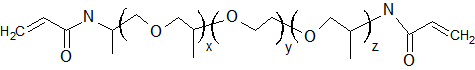 The Mn of the notified polymer is approximately 1000 - 1100, containing low molecular weight oligomers. To be conservative, it is assessed as a Category 1 polymer, based on the following representative structure of a single organic molecule.Chemical Structure – Notified polymerThe Mn of the notified polymer is approximately 1000 - 1100, containing low molecular weight oligomers. To be conservative, it is assessed as a Category 1 polymer, based on the following representative structure of a single organic molecule.Chemical Structure – Notified polymerThe Mn of the notified polymer is approximately 1000 - 1100, containing low molecular weight oligomers. To be conservative, it is assessed as a Category 1 polymer, based on the following representative structure of a single organic molecule.Mn (notified polymer): 1000-1100MW (representative single molecule used for assessment): 342Mn (notified polymer): 1000-1100MW (representative single molecule used for assessment): 342Chemical Structure – Notified polymerThe Mn of the notified polymer is approximately 1000 - 1100, containing low molecular weight oligomers. To be conservative, it is assessed as a Category 1 polymer, based on the following representative structure of a single organic molecule.Chemical Structure – Notified polymerThe Mn of the notified polymer is approximately 1000 - 1100, containing low molecular weight oligomers. To be conservative, it is assessed as a Category 1 polymer, based on the following representative structure of a single organic molecule.Chemical Structure – Notified polymerThe Mn of the notified polymer is approximately 1000 - 1100, containing low molecular weight oligomers. To be conservative, it is assessed as a Category 1 polymer, based on the following representative structure of a single organic molecule.MF (notified polymer): C6H11NO2 . 1/2(C3H6O.C2 H4O)xMF (representative single molecule used for assessment): C17H30N2O5MF (notified polymer): C6H11NO2 . 1/2(C3H6O.C2 H4O)xMF (representative single molecule used for assessment): C17H30N2O5Chemical Structure – Notified polymerThe Mn of the notified polymer is approximately 1000 - 1100, containing low molecular weight oligomers. To be conservative, it is assessed as a Category 1 polymer, based on the following representative structure of a single organic molecule.Chemical Structure – Notified polymerThe Mn of the notified polymer is approximately 1000 - 1100, containing low molecular weight oligomers. To be conservative, it is assessed as a Category 1 polymer, based on the following representative structure of a single organic molecule.Chemical Structure – Notified polymerThe Mn of the notified polymer is approximately 1000 - 1100, containing low molecular weight oligomers. To be conservative, it is assessed as a Category 1 polymer, based on the following representative structure of a single organic molecule.Physical Form (notified polymer): Pure polymer is solid, it is produced and used as a 50% solution in alcohol or aqueous solventsPhysical Form (notified polymer): Pure polymer is solid, it is produced and used as a 50% solution in alcohol or aqueous solventsChemical Structure – Notified polymerThe Mn of the notified polymer is approximately 1000 - 1100, containing low molecular weight oligomers. To be conservative, it is assessed as a Category 1 polymer, based on the following representative structure of a single organic molecule.Chemical Structure – Notified polymerThe Mn of the notified polymer is approximately 1000 - 1100, containing low molecular weight oligomers. To be conservative, it is assessed as a Category 1 polymer, based on the following representative structure of a single organic molecule.Chemical Structure – Notified polymerThe Mn of the notified polymer is approximately 1000 - 1100, containing low molecular weight oligomers. To be conservative, it is assessed as a Category 1 polymer, based on the following representative structure of a single organic molecule.Submitter: Xiao Huang (International Flavors & Fragrances Inc.)Submitter: Xiao Huang (International Flavors & Fragrances Inc.)Chemical Structure – Notified polymerThe Mn of the notified polymer is approximately 1000 - 1100, containing low molecular weight oligomers. To be conservative, it is assessed as a Category 1 polymer, based on the following representative structure of a single organic molecule.Chemical Structure – Notified polymerThe Mn of the notified polymer is approximately 1000 - 1100, containing low molecular weight oligomers. To be conservative, it is assessed as a Category 1 polymer, based on the following representative structure of a single organic molecule.Chemical Structure – Notified polymerThe Mn of the notified polymer is approximately 1000 - 1100, containing low molecular weight oligomers. To be conservative, it is assessed as a Category 1 polymer, based on the following representative structure of a single organic molecule.Trade Name:  TBDTrade Name:  TBDChemical Structure – Notified polymerThe Mn of the notified polymer is approximately 1000 - 1100, containing low molecular weight oligomers. To be conservative, it is assessed as a Category 1 polymer, based on the following representative structure of a single organic molecule.Chemical Structure – Notified polymerThe Mn of the notified polymer is approximately 1000 - 1100, containing low molecular weight oligomers. To be conservative, it is assessed as a Category 1 polymer, based on the following representative structure of a single organic molecule.Chemical Structure – Notified polymerThe Mn of the notified polymer is approximately 1000 - 1100, containing low molecular weight oligomers. To be conservative, it is assessed as a Category 1 polymer, based on the following representative structure of a single organic molecule.Use:  Consumer, household, and industrial cleaning productsUse:  Consumer, household, and industrial cleaning productsChemical Structure – Notified polymerThe Mn of the notified polymer is approximately 1000 - 1100, containing low molecular weight oligomers. To be conservative, it is assessed as a Category 1 polymer, based on the following representative structure of a single organic molecule.Chemical Structure – Notified polymerThe Mn of the notified polymer is approximately 1000 - 1100, containing low molecular weight oligomers. To be conservative, it is assessed as a Category 1 polymer, based on the following representative structure of a single organic molecule.Chemical Structure – Notified polymerThe Mn of the notified polymer is approximately 1000 - 1100, containing low molecular weight oligomers. To be conservative, it is assessed as a Category 1 polymer, based on the following representative structure of a single organic molecule.Production Volume:  1,000 kg/yr (Projected – non US Mfg.)Production Volume:  1,000 kg/yr (Projected – non US Mfg.)SMILES (representative single molecule used for assessment):  O=C(NC(C)COCCOC(C)COCC(C)NC(=O)C=C)C=CSMILES (representative single molecule used for assessment):  O=C(NC(C)COCCOC(C)COCC(C)NC(=O)C=C)C=CSMILES (representative single molecule used for assessment):  O=C(NC(C)COCCOC(C)COCC(C)NC(=O)C=C)C=CSMILES (representative single molecule used for assessment):  O=C(NC(C)COCCOC(C)COCC(C)NC(=O)C=C)C=CSMILES (representative single molecule used for assessment):  O=C(NC(C)COCCOC(C)COCC(C)NC(=O)C=C)C=CName (notified polymer): Oxirane, 2-​methyl-​, polymer with oxirane, bis[2-​[(1-​oxo-​2-​propen-​1-​yl)​amino]​propyl] etherName (notified polymer): Oxirane, 2-​methyl-​, polymer with oxirane, bis[2-​[(1-​oxo-​2-​propen-​1-​yl)​amino]​propyl] etherName (notified polymer): Oxirane, 2-​methyl-​, polymer with oxirane, bis[2-​[(1-​oxo-​2-​propen-​1-​yl)​amino]​propyl] etherName (notified polymer): Oxirane, 2-​methyl-​, polymer with oxirane, bis[2-​[(1-​oxo-​2-​propen-​1-​yl)​amino]​propyl] etherName (notified polymer): Oxirane, 2-​methyl-​, polymer with oxirane, bis[2-​[(1-​oxo-​2-​propen-​1-​yl)​amino]​propyl] etherSynonyms (notified polymer):  Jeffamine DiacrylamideSynonyms (notified polymer):  Jeffamine DiacrylamideSynonyms (notified polymer):  Jeffamine DiacrylamideSynonyms (notified polymer):  Jeffamine DiacrylamideSynonyms (notified polymer):  Jeffamine DiacrylamideSUSTAINABLE FUTURES SUMMARY:SUSTAINABLE FUTURES SUMMARY:SUSTAINABLE FUTURES SUMMARY:SUSTAINABLE FUTURES SUMMARY:SUSTAINABLE FUTURES SUMMARY:Concern LevelHIGHMODERATEMODERATELOWPersistenceXXBioconcentrationXCancer Health HazardXXNon-Cancer Health HazardXXAquatic Toxicity HazardXXIs the chemical predicted to be a PBT by PBT Profiler?NoNoNoNoOverall Hazard ConcernHuman Health Hazard: MODERATEAquatic Hazard: MODERATEHuman Health Hazard: MODERATEAquatic Hazard: MODERATEHuman Health Hazard: MODERATEAquatic Hazard: MODERATEHuman Health Hazard: MODERATEAquatic Hazard: MODERATEOverall RiskHuman Health Risk: LOWAquatic Risk: LOWHuman Health Risk: LOWAquatic Risk: LOWHuman Health Risk: LOWAquatic Risk: LOWHuman Health Risk: LOWAquatic Risk: LOWCAS No. 1792208-65-1Submitter:  Xiao Huang (International Flavors & Fragrances Inc.)PHYSICAL/CHEMICAL PROPERTIES:PHYSICAL/CHEMICAL PROPERTIES:Melting Point (deg C)215.18 (EPI)Boiling Point (deg C)505.52 (EPI)Vapor Pressure (mm Hg)1.88E-10 (EPI) Water Solubility (g/L)1.085 (EPI)Octanol/Water Partition Coefficient - Log Kow-0.59 (EPI)ENVIRONMENTAL TRANSPORT AND FATE:ENVIRONMENTAL TRANSPORT AND FATE:TransportTransportHenry’s Law Constant – HLC (atm-m3/mol)4.21E-17 (EPI, bond method);Soil Adsorption Coefficient – Log Koc 1.438 (EPI, MCI method);Bioconcentration Factor – BCF3.162 (EPI)Octanol-Air Partition Coefficient – Log Koa14.174 (EPI)PersistencePersistenceProbability of Rapid Biodegradation (yes/no) No (EPI)Expert Survey Result - Ultimate Biodeg ModelWeeks – Months (EPI)Expert Survey Result - Primary Biodeg Model Days – Weeks (EPI)MITI Biodegradation Probability (yes/no)No (EPI)Anaerobic Biodegradation Probability (yes/no)No (EPI)Atmospheric Oxidation Half-life0.949hr [reaction with hydroxyl radicals] (EPI)Hydrolysis Half-lifeNot calculatedVolatilization Half-life for Model River1.072E+12 days (EPI)Volatilization Half-life for Model Lake1.17E+13 days (EPI)Total Removal from Wastewater Treatment (also called “Sewage Treatment Plant”)21.98% (EPI)STP removal via biodegradationSTP removal via sludge adsorptionSTP removal via stripping to air20.53% (EPI)1.45% (EPI)0% (EPI)Additional Experimental DataByproductsByproductsDegradation ProductsNot AssessedMetabolitesNot AssessedCAS No. 1792208-65-1CAS No. 1792208-65-1Submitter:  Xiao Huang (International Flavors & Fragrances Inc.)ECOTOXICITY (ECOSAR 2.0 beta):ECOTOXICITY (ECOSAR 2.0 beta):ECOTOXICITY (ECOSAR 2.0 beta):ECOSAR Chemical ClassNeutral OrganicsNeutral OrganicsAcute Toxicity ProfileAcute Toxicity ProfileAcute Toxicity ProfileFish LC50239 mg/L (ECOSAR)239 mg/L (ECOSAR)Daphnid LC50597 mg/L (ECOSAR) 597 mg/L (ECOSAR) Green Algae EC501.70 mg/L (ECOSAR)1.70 mg/L (ECOSAR)Chronic Toxicity ProfileChronic Toxicity ProfileChronic Toxicity ProfileFish ChV 12.8 mg/L (ECOSAR)12.8 mg/L (ECOSAR)Daphnid ChV2.73 mg/L (ECOSAR)2.73 mg/L (ECOSAR)Green Algae ChV0.43 mg/L (ECOSAR)0.43 mg/L (ECOSAR)Hazard SummaryHazard SummaryHazard SummaryOverall Hazard Concern for Aquatic ToxicityMODERATEMODERATELowest Chronic Concentration of Concern (COC)40 ppb40 ppbCANCER HEALTH EFFECTS:CANCER HEALTH EFFECTS:CANCER HEALTH EFFECTS:Experimental Data None identifiedNone identifiedOncoLogic ResultsOncoLogic8.0: MODERATE concern based on analysis of acrylamide function groups.OncoLogic8.0: MODERATE concern based on analysis of acrylamide function groups.Overall Hazard Concern for CarcinogenicityMODERATEMODERATENON-CANCER HEALTH EFFECTS:NON-CANCER HEALTH EFFECTS:NON-CANCER HEALTH EFFECTS:Acute ToxicityNo data.It can be presumed that the toxicity of the notified polymer, if any, would mainly be attributed to the acrylamide functional moieties of the low molecular weight oligomers; while the attached ethoxy-propoxy segment should lead to reduced reactivity and toxicity. As such, toxicity data of a small organic molecule with acrylamide functional group is used to represent a much worse case: CAS# 7646-67-5, N-(2-hydroxyethyl)prop-2-enamide,Rat oral gavage (OECD423)  LD50 > 2000 mg/kgNo data.It can be presumed that the toxicity of the notified polymer, if any, would mainly be attributed to the acrylamide functional moieties of the low molecular weight oligomers; while the attached ethoxy-propoxy segment should lead to reduced reactivity and toxicity. As such, toxicity data of a small organic molecule with acrylamide functional group is used to represent a much worse case: CAS# 7646-67-5, N-(2-hydroxyethyl)prop-2-enamide,Rat oral gavage (OECD423)  LD50 > 2000 mg/kgIrritationNo data.Results1 based on CAS# 7646-67-5, N-(2-hydroxyethyl)prop-2-enamide (see rationale explained above):- not irritating to rabbit skin (OECD 404)- Irritating to rabbit eye, Category 1 (OECD 405)No data.Results1 based on CAS# 7646-67-5, N-(2-hydroxyethyl)prop-2-enamide (see rationale explained above):- not irritating to rabbit skin (OECD 404)- Irritating to rabbit eye, Category 1 (OECD 405)Skin SensitizerThe notified polymer showed minimal reactivity in Direct Peptide Reactivity Assay and predicted to be negative for skin sensitization potential [IFF 2015, test report attached with PMN].The notified polymer was not predicted to have sensitization potential in KeratinoSens assay [IFF 2015, test report attached with PMN].The notified polymer showed minimal reactivity in Direct Peptide Reactivity Assay and predicted to be negative for skin sensitization potential [IFF 2015, test report attached with PMN].The notified polymer was not predicted to have sensitization potential in KeratinoSens assay [IFF 2015, test report attached with PMN].Reproductive and Developmental EffectsNo data. No data. Immune System EffectsN/AN/ANeurotoxicityN/AN/AGenotoxicityNegative (+/- S9) in an in vitro mammalian micronucleus test using human peripheral blood lymphocytes following guideline OECD 487. [IFF 2015, test report attached with PMN] Negative (+/- S9) in an in vitro mammalian micronucleus test using human peripheral blood lymphocytes following guideline OECD 487. [IFF 2015, test report attached with PMN] MutagenicityNon-mutagenic under the conditions of an Ames test (+/- S9) following guideline OECD 471.  [IFF 2015, Test report attached with PMN] Non-mutagenic under the conditions of an Ames test (+/- S9) following guideline OECD 471.  [IFF 2015, Test report attached with PMN] Systemic EffectsNo data. Result1 based on CAS# 7646-67-5, N-(2-hydroxyethyl)prop-2-enamide (see rationale explained in “Acute toxicity” section):28-day repeat dose study (OECD 407)1, rat oral gavage, NOAEL = 50mg/kg/dNo data. Result1 based on CAS# 7646-67-5, N-(2-hydroxyethyl)prop-2-enamide (see rationale explained in “Acute toxicity” section):28-day repeat dose study (OECD 407)1, rat oral gavage, NOAEL = 50mg/kg/dOverall Hazard Concern for Non-Cancer Health EffectsLOW-MODERATELOW-MODERATECAS No. 1792208-65-1CAS No. 1792208-65-1CAS No. 1792208-65-1CAS No. 1792208-65-1CAS No. 1792208-65-1CAS No. 1792208-65-1CAS No. 1792208-65-1CAS No. 1792208-65-1CAS No. 1792208-65-1CAS No. 1792208-65-1CAS No. 1792208-65-1CAS No. 1792208-65-1Submitter:  Xiao Huang (International Flavors & Fragrances Inc.)Submitter:  Xiao Huang (International Flavors & Fragrances Inc.)Submitter:  Xiao Huang (International Flavors & Fragrances Inc.)Submitter:  Xiao Huang (International Flavors & Fragrances Inc.)Submitter:  Xiao Huang (International Flavors & Fragrances Inc.)Submitter:  Xiao Huang (International Flavors & Fragrances Inc.)Submitter:  Xiao Huang (International Flavors & Fragrances Inc.)Submitter:  Xiao Huang (International Flavors & Fragrances Inc.)INDUSTRIAL OPERATIONS INFORMATIONINDUSTRIAL OPERATIONS INFORMATIONINDUSTRIAL OPERATIONS INFORMATIONINDUSTRIAL OPERATIONS INFORMATIONINDUSTRIAL OPERATIONS INFORMATIONINDUSTRIAL OPERATIONS INFORMATIONINDUSTRIAL OPERATIONS INFORMATIONINDUSTRIAL OPERATIONS INFORMATIONINDUSTRIAL OPERATIONS INFORMATIONINDUSTRIAL OPERATIONS INFORMATIONINDUSTRIAL OPERATIONS INFORMATIONINDUSTRIAL OPERATIONS INFORMATIONINDUSTRIAL OPERATIONS INFORMATIONINDUSTRIAL OPERATIONS INFORMATIONINDUSTRIAL OPERATIONS INFORMATIONINDUSTRIAL OPERATIONS INFORMATIONINDUSTRIAL OPERATIONS INFORMATIONINDUSTRIAL OPERATIONS INFORMATIONINDUSTRIAL OPERATIONS INFORMATIONINDUSTRIAL OPERATIONS INFORMATIONOperation NameOperation NameOperation NameOperation NameFragrance Liquid CompoundingFragrance Liquid CompoundingFragrance Liquid CompoundingFragrance Liquid CompoundingFragrance Liquid CompoundingFragrance Liquid CompoundingFragrance Liquid CompoundingFragrance Liquid CompoundingNumber of sitesNumber of sitesNumber of sitesNumber of sitesNumber of sitesOne (1)One (1)One (1)LocationLocationLocationLocationInternational Flavors & Fragrances Inc. 600 State Highway #36, Hazlet, New Jersey 07730International Flavors & Fragrances Inc. 600 State Highway #36, Hazlet, New Jersey 07730International Flavors & Fragrances Inc. 600 State Highway #36, Hazlet, New Jersey 07730International Flavors & Fragrances Inc. 600 State Highway #36, Hazlet, New Jersey 07730International Flavors & Fragrances Inc. 600 State Highway #36, Hazlet, New Jersey 07730International Flavors & Fragrances Inc. 600 State Highway #36, Hazlet, New Jersey 07730International Flavors & Fragrances Inc. 600 State Highway #36, Hazlet, New Jersey 07730International Flavors & Fragrances Inc. 600 State Highway #36, Hazlet, New Jersey 07730Operating Days Per Year Operating Days Per Year Operating Days Per Year Operating Days Per Year Operating Days Per Year 250250250INDUSTRIAL RELEASE SUMMARY (ChemSteer)INDUSTRIAL RELEASE SUMMARY (ChemSteer)INDUSTRIAL RELEASE SUMMARY (ChemSteer)INDUSTRIAL RELEASE SUMMARY (ChemSteer)INDUSTRIAL RELEASE SUMMARY (ChemSteer)INDUSTRIAL RELEASE SUMMARY (ChemSteer)INDUSTRIAL RELEASE SUMMARY (ChemSteer)INDUSTRIAL RELEASE SUMMARY (ChemSteer)INDUSTRIAL RELEASE SUMMARY (ChemSteer)INDUSTRIAL RELEASE SUMMARY (ChemSteer)INDUSTRIAL RELEASE SUMMARY (ChemSteer)INDUSTRIAL RELEASE SUMMARY (ChemSteer)INDUSTRIAL RELEASE SUMMARY (ChemSteer)INDUSTRIAL RELEASE SUMMARY (ChemSteer)INDUSTRIAL RELEASE SUMMARY (ChemSteer)INDUSTRIAL RELEASE SUMMARY (ChemSteer)INDUSTRIAL RELEASE SUMMARY (ChemSteer)INDUSTRIAL RELEASE SUMMARY (ChemSteer)INDUSTRIAL RELEASE SUMMARY (ChemSteer)INDUSTRIAL RELEASE SUMMARY (ChemSteer)MediaOperationOperationOperationOperationOperationDaily Release (kg/site-day)Daily Release (kg/site-day)Daily Release (kg/site-day)Release Days per YearRelease Days per YearRelease Days per YearNo of Sites of ReleaseNo of Sites of ReleaseNo of Sites of ReleaseTotal Annual Releases (kg/year -all sites)Total Annual Releases (kg/year -all sites)Release site information (NPDES No. or SIC Code)Release site information (NPDES No. or SIC Code)Release site information (NPDES No. or SIC Code)WaterCleaning drums used to transport raw material at drum reconditioning contractor’s siteCleaning drums used to transport raw material at drum reconditioning contractor’s siteCleaning drums used to transport raw material at drum reconditioning contractor’s siteCleaning drums used to transport raw material at drum reconditioning contractor’s siteCleaning drums used to transport raw material at drum reconditioning contractor’s site3.123.123.121010101113030NPDES#: NJ0020141The Middlesex County Utility AuthorityNPDES#: NJ0020141The Middlesex County Utility AuthorityNPDES#: NJ0020141The Middlesex County Utility AuthorityWaterEquipment cleaning at IFFEquipment cleaning at IFFEquipment cleaning at IFFEquipment cleaning at IFFEquipment cleaning at IFF0.1560.1560.1565050501117.8027.802NPDES #NJ0024708Bayshore Regional Sewerage Authority (BRSA)NPDES #NJ0024708Bayshore Regional Sewerage Authority (BRSA)NPDES #NJ0024708Bayshore Regional Sewerage Authority (BRSA)AirCleaning drums used to transport raw material at drum reconditioning contractor’s siteCleaning drums used to transport raw material at drum reconditioning contractor’s siteCleaning drums used to transport raw material at drum reconditioning contractor’s siteCleaning drums used to transport raw material at drum reconditioning contractor’s siteCleaning drums used to transport raw material at drum reconditioning contractor’s site6.74E-166.74E-166.74E-161010101116.47E-156.47E-15SIC 5093 – Scrap and Waste MaterialsSIC 5093 – Scrap and Waste MaterialsSIC 5093 – Scrap and Waste MaterialsAirUnloading raw material from drums at IFFUnloading raw material from drums at IFFUnloading raw material from drums at IFFUnloading raw material from drums at IFFUnloading raw material from drums at IFF3.64E-143.64E-143.64E-145050501111.82E-121.82E-12SIC 2844 – Soaps, detergent, etc. manufactureSIC 2844 – Soaps, detergent, etc. manufactureSIC 2844 – Soaps, detergent, etc. manufactureAirFugitive release during mixing operation at IFFFugitive release during mixing operation at IFFFugitive release during mixing operation at IFFFugitive release during mixing operation at IFFFugitive release during mixing operation at IFF1.86E-171.86E-171.86E-175050501119.31E-169.31E-16SIC 2844 – Soaps, detergent, etc. manufactureSIC 2844 – Soaps, detergent, etc. manufactureSIC 2844 – Soaps, detergent, etc. manufactureAirSampling product at IFFSampling product at IFFSampling product at IFFSampling product at IFFSampling product at IFF1.86E-171.86E-171.86E-175050501119.31E-169.31E-16SIC 2844 – Soaps, detergent, etc. manufactureSIC 2844 – Soaps, detergent, etc. manufactureSIC 2844 – Soaps, detergent, etc. manufactureAirEquipment cleaning at IFFEquipment cleaning at IFFEquipment cleaning at IFFEquipment cleaning at IFFEquipment cleaning at IFF8.72E-148.72E-148.72E-145050501114.36E-124.36E-12SIC 2844 – Soaps, detergent, etc. manufactureSIC 2844 – Soaps, detergent, etc. manufactureSIC 2844 – Soaps, detergent, etc. manufactureAirLoading product into containers at IFFLoading product into containers at IFFLoading product into containers at IFFLoading product into containers at IFFLoading product into containers at IFF2.02E-142.02E-142.02E-145050501111.01E-121.01E-12SIC 2844 – Soaps, detergent, etc. manufactureSIC 2844 – Soaps, detergent, etc. manufactureSIC 2844 – Soaps, detergent, etc. manufactureAirSludge incineration by BRSASludge incineration by BRSASludge incineration by BRSASludge incineration by BRSASludge incineration by BRSA2.26E-042.26E-042.26E-045050501110.0110.011NPDES #NJ0024708 (BRSA)NPDES #NJ0024708 (BRSA)NPDES #NJ0024708 (BRSA)LandEquipment cleaning wastewater on-site treatment at IFF, sludge sent to PVSCEquipment cleaning wastewater on-site treatment at IFF, sludge sent to PVSCEquipment cleaning wastewater on-site treatment at IFF, sludge sent to PVSCEquipment cleaning wastewater on-site treatment at IFF, sludge sent to PVSCEquipment cleaning wastewater on-site treatment at IFF, sludge sent to PVSC2.90E-032.90E-032.90E-035050501110.1450.145NJPDES #NJ 0108707/NJ0021016Passaic Valley Sewerage Commissions (PVSC) NJPDES #NJ 0108707/NJ0021016Passaic Valley Sewerage Commissions (PVSC) NJPDES #NJ 0108707/NJ0021016Passaic Valley Sewerage Commissions (PVSC) LandCleaning drums used to transport raw material by drum reconditioning, wastewater released to MCUA, sludge generated during treatmentCleaning drums used to transport raw material by drum reconditioning, wastewater released to MCUA, sludge generated during treatmentCleaning drums used to transport raw material by drum reconditioning, wastewater released to MCUA, sludge generated during treatmentCleaning drums used to transport raw material by drum reconditioning, wastewater released to MCUA, sludge generated during treatmentCleaning drums used to transport raw material by drum reconditioning, wastewater released to MCUA, sludge generated during treatment0.0450.0450.0451010101110.4350.435NPDES#: NJ0020141The Middlesex County Utility Authority (MCUA)NPDES#: NJ0020141The Middlesex County Utility Authority (MCUA)NPDES#: NJ0020141The Middlesex County Utility Authority (MCUA)OCCUPATIONAL EXPOSURE SUMMARYOCCUPATIONAL EXPOSURE SUMMARYOCCUPATIONAL EXPOSURE SUMMARYOCCUPATIONAL EXPOSURE SUMMARYOCCUPATIONAL EXPOSURE SUMMARYOCCUPATIONAL EXPOSURE SUMMARYOCCUPATIONAL EXPOSURE SUMMARYOCCUPATIONAL EXPOSURE SUMMARYOCCUPATIONAL EXPOSURE SUMMARYOCCUPATIONAL EXPOSURE SUMMARYOCCUPATIONAL EXPOSURE SUMMARYOCCUPATIONAL EXPOSURE SUMMARYOCCUPATIONAL EXPOSURE SUMMARYOCCUPATIONAL EXPOSURE SUMMARYOCCUPATIONAL EXPOSURE SUMMARYOCCUPATIONAL EXPOSURE SUMMARYOCCUPATIONAL EXPOSURE SUMMARYOCCUPATIONAL EXPOSURE SUMMARYOCCUPATIONAL EXPOSURE SUMMARYOCCUPATIONAL EXPOSURE SUMMARYOperationOperationRouteRouteRouteDose Rate (mg/day)Dose Rate (mg/day)Days/yrDays/yrDays/yrWorkers Workers Workers Cancer LADD (mg/kg-day)Cancer LADD (mg/kg-day)Cancer LADD (mg/kg-day)Chronic ADD(mg/kg-day)Chronic ADD(mg/kg-day)Chronic ADD(mg/kg-day)Acute APDR (mg/kg-day)Cleaning drums used to transport raw materialCleaning drums used to transport raw materialInhalation (Worst case)Inhalation (Worst case)Inhalation (Worst case)3.23E-133.23E-131010101116.94E-176.94E-176.94E-171.22E-161.22E-161.22E-164.61E-15Cleaning drums used to transport raw materialCleaning drums used to transport raw materialDermal (High end)Dermal (High end)Dermal (High end)1123.51123.51010101110.2410.2410.2410.4220.4220.42216.05Unloading raw material from drumsUnloading raw material from drumsInhalation (Worst case)Inhalation (Worst case)Inhalation (Worst case)5.82E-105.82E-105050501116.51E-136.51E-136.51E-131.14E-121.14E-121.14E-128.32E-12Unloading raw material from drumsUnloading raw material from drumsDermal (High end)Dermal (High end)Dermal (High end)1123.51123.55050501111.2561.2561.2562.1992.1992.19916.5Mixing operationMixing operationInhalation (Worst case)Inhalation (Worst case)Inhalation (Worst case)2.68E-122.68E-125050501112.99E-152.99E-152.99E-155.24E-155.24E-155.24E-153.83E-14Sampling productSampling productInhalation (Worst case)Inhalation (Worst case)Inhalation (Worst case)2.68E-122.68E-125050501112.99E-152.99E-152.99E-155.24E-155.24E-155.24E-153.83E-14Sampling productSampling productDermal (High end)Dermal (High end)Dermal (High end)561.75561.755050501110.6280.6280.6281.0991.0991.0998.025Loading product into containersLoading product into containersInhalation (Worst case)Inhalation (Worst case)Inhalation (Worst case)2.91E-092.91E-095050501113.25E-123.25E-123.25E-125.70E-125.70E-125.70E-124.16E-11Loading product into containersLoading product into containersDermal (High end)Dermal (High end)Dermal (High end)112.4112.45050501110.1260.1260.1260.2200.2200.2201.605Equipment cleaningEquipment cleaningInhalation (Worst case)Inhalation (Worst case)Inhalation (Worst case)4.75E-114.75E-115050501115.32E-145.32E-145.32E-149.31E-149.31E-149.31E-149.31E-14Total number of Workers – All SitesTotal number of Workers – All SitesTotal number of Workers – All SitesTotal number of Workers – All SitesTotal number of Workers – All SitesTotal number of Workers – All SitesTotal number of Workers – All SitesTotal number of Workers – All SitesTotal number of Workers – All SitesTotal number of Workers – All SitesTotal number of Workers – All SitesTotal number of Workers – All SitesTotal number of Workers – All Sites45454545454545GENERAL POPULATION EXPOSURE SUMMARY (E-FAST)GENERAL POPULATION EXPOSURE SUMMARY (E-FAST)GENERAL POPULATION EXPOSURE SUMMARY (E-FAST)GENERAL POPULATION EXPOSURE SUMMARY (E-FAST)GENERAL POPULATION EXPOSURE SUMMARY (E-FAST)GENERAL POPULATION EXPOSURE SUMMARY (E-FAST)GENERAL POPULATION EXPOSURE SUMMARY (E-FAST)GENERAL POPULATION EXPOSURE SUMMARY (E-FAST)GENERAL POPULATION EXPOSURE SUMMARY (E-FAST)GENERAL POPULATION EXPOSURE SUMMARY (E-FAST)GENERAL POPULATION EXPOSURE SUMMARY (E-FAST)GENERAL POPULATION EXPOSURE SUMMARY (E-FAST)GENERAL POPULATION EXPOSURE SUMMARY (E-FAST)GENERAL POPULATION EXPOSURE SUMMARY (E-FAST)GENERAL POPULATION EXPOSURE SUMMARY (E-FAST)GENERAL POPULATION EXPOSURE SUMMARY (E-FAST)GENERAL POPULATION EXPOSURE SUMMARY (E-FAST)GENERAL POPULATION EXPOSURE SUMMARY (E-FAST)GENERAL POPULATION EXPOSURE SUMMARY (E-FAST)GENERAL POPULATION EXPOSURE SUMMARY (E-FAST)Drum handling: The total annual quantity of PMN substance (based on 100% new chemical substance) for processing will be 1000 kg. The substance is produced and used as a 50% solution in alcohol or aqueous solvents, i.e., total amount of solutions processed will be 2000kg, stored in 8-12 drums. Once the drums are emptied, they are transported (with other empty used drums) via approved transport to an approved drum reconditioning contractor who cleans, crushes and shreds the containers. The scrap metal is then recycled. The approved contractor for drum removal is: Recycle Inc. East, 20-A Harmich Road, South Plainfield, N.J. 07080, EPA ID#: NJ000007153 Drum wash waters are sent to: The Middlesex County Utility Authority (MCUA), P. O. Box 159, Main St., Sayreville, N.J. NJPDES#: NJ0020141.On-Site Treatment: All industrial wastewaters that exit the compounding facility are pretreated via a permitted, Sequencing Batch Reactor (SBR), waste activated sludge facility and then discharged to the local POTW, Bayshore Regional Sewerage Authority (BRSA),  NJPDES# NJ0024708.All sludge generated at the On-site Wastewater Pretreatment Plant of the IFF Manufacturing Facility is sent to Passaic Valley Sewerage Commissions (PVSC), NJPDES #NJ 0108707/NJ0021016, for further treatment and eventual disposal.Off-Site Treatment (POTW): The wastewater enters the POTW - BRSA. The treated effluent from the POTW is combined with the waters from other municipalities. This total flow is then managed and discharged through the Monmouth County Bayshore Outfall Authority into the Atlantic Ocean, approximately 2,000 feet offshore. Sludge generated at BRSA is incinerated at their facility located in Union Beach, New Jersey.Following is a schematic diagram depicting the industrial releases.Drum handling: The total annual quantity of PMN substance (based on 100% new chemical substance) for processing will be 1000 kg. The substance is produced and used as a 50% solution in alcohol or aqueous solvents, i.e., total amount of solutions processed will be 2000kg, stored in 8-12 drums. Once the drums are emptied, they are transported (with other empty used drums) via approved transport to an approved drum reconditioning contractor who cleans, crushes and shreds the containers. The scrap metal is then recycled. The approved contractor for drum removal is: Recycle Inc. East, 20-A Harmich Road, South Plainfield, N.J. 07080, EPA ID#: NJ000007153 Drum wash waters are sent to: The Middlesex County Utility Authority (MCUA), P. O. Box 159, Main St., Sayreville, N.J. NJPDES#: NJ0020141.On-Site Treatment: All industrial wastewaters that exit the compounding facility are pretreated via a permitted, Sequencing Batch Reactor (SBR), waste activated sludge facility and then discharged to the local POTW, Bayshore Regional Sewerage Authority (BRSA),  NJPDES# NJ0024708.All sludge generated at the On-site Wastewater Pretreatment Plant of the IFF Manufacturing Facility is sent to Passaic Valley Sewerage Commissions (PVSC), NJPDES #NJ 0108707/NJ0021016, for further treatment and eventual disposal.Off-Site Treatment (POTW): The wastewater enters the POTW - BRSA. The treated effluent from the POTW is combined with the waters from other municipalities. This total flow is then managed and discharged through the Monmouth County Bayshore Outfall Authority into the Atlantic Ocean, approximately 2,000 feet offshore. Sludge generated at BRSA is incinerated at their facility located in Union Beach, New Jersey.Following is a schematic diagram depicting the industrial releases.Drum handling: The total annual quantity of PMN substance (based on 100% new chemical substance) for processing will be 1000 kg. The substance is produced and used as a 50% solution in alcohol or aqueous solvents, i.e., total amount of solutions processed will be 2000kg, stored in 8-12 drums. Once the drums are emptied, they are transported (with other empty used drums) via approved transport to an approved drum reconditioning contractor who cleans, crushes and shreds the containers. The scrap metal is then recycled. The approved contractor for drum removal is: Recycle Inc. East, 20-A Harmich Road, South Plainfield, N.J. 07080, EPA ID#: NJ000007153 Drum wash waters are sent to: The Middlesex County Utility Authority (MCUA), P. O. Box 159, Main St., Sayreville, N.J. NJPDES#: NJ0020141.On-Site Treatment: All industrial wastewaters that exit the compounding facility are pretreated via a permitted, Sequencing Batch Reactor (SBR), waste activated sludge facility and then discharged to the local POTW, Bayshore Regional Sewerage Authority (BRSA),  NJPDES# NJ0024708.All sludge generated at the On-site Wastewater Pretreatment Plant of the IFF Manufacturing Facility is sent to Passaic Valley Sewerage Commissions (PVSC), NJPDES #NJ 0108707/NJ0021016, for further treatment and eventual disposal.Off-Site Treatment (POTW): The wastewater enters the POTW - BRSA. The treated effluent from the POTW is combined with the waters from other municipalities. This total flow is then managed and discharged through the Monmouth County Bayshore Outfall Authority into the Atlantic Ocean, approximately 2,000 feet offshore. Sludge generated at BRSA is incinerated at their facility located in Union Beach, New Jersey.Following is a schematic diagram depicting the industrial releases.Drum handling: The total annual quantity of PMN substance (based on 100% new chemical substance) for processing will be 1000 kg. The substance is produced and used as a 50% solution in alcohol or aqueous solvents, i.e., total amount of solutions processed will be 2000kg, stored in 8-12 drums. Once the drums are emptied, they are transported (with other empty used drums) via approved transport to an approved drum reconditioning contractor who cleans, crushes and shreds the containers. The scrap metal is then recycled. The approved contractor for drum removal is: Recycle Inc. East, 20-A Harmich Road, South Plainfield, N.J. 07080, EPA ID#: NJ000007153 Drum wash waters are sent to: The Middlesex County Utility Authority (MCUA), P. O. Box 159, Main St., Sayreville, N.J. NJPDES#: NJ0020141.On-Site Treatment: All industrial wastewaters that exit the compounding facility are pretreated via a permitted, Sequencing Batch Reactor (SBR), waste activated sludge facility and then discharged to the local POTW, Bayshore Regional Sewerage Authority (BRSA),  NJPDES# NJ0024708.All sludge generated at the On-site Wastewater Pretreatment Plant of the IFF Manufacturing Facility is sent to Passaic Valley Sewerage Commissions (PVSC), NJPDES #NJ 0108707/NJ0021016, for further treatment and eventual disposal.Off-Site Treatment (POTW): The wastewater enters the POTW - BRSA. The treated effluent from the POTW is combined with the waters from other municipalities. This total flow is then managed and discharged through the Monmouth County Bayshore Outfall Authority into the Atlantic Ocean, approximately 2,000 feet offshore. Sludge generated at BRSA is incinerated at their facility located in Union Beach, New Jersey.Following is a schematic diagram depicting the industrial releases.Drum handling: The total annual quantity of PMN substance (based on 100% new chemical substance) for processing will be 1000 kg. The substance is produced and used as a 50% solution in alcohol or aqueous solvents, i.e., total amount of solutions processed will be 2000kg, stored in 8-12 drums. Once the drums are emptied, they are transported (with other empty used drums) via approved transport to an approved drum reconditioning contractor who cleans, crushes and shreds the containers. The scrap metal is then recycled. The approved contractor for drum removal is: Recycle Inc. East, 20-A Harmich Road, South Plainfield, N.J. 07080, EPA ID#: NJ000007153 Drum wash waters are sent to: The Middlesex County Utility Authority (MCUA), P. O. Box 159, Main St., Sayreville, N.J. NJPDES#: NJ0020141.On-Site Treatment: All industrial wastewaters that exit the compounding facility are pretreated via a permitted, Sequencing Batch Reactor (SBR), waste activated sludge facility and then discharged to the local POTW, Bayshore Regional Sewerage Authority (BRSA),  NJPDES# NJ0024708.All sludge generated at the On-site Wastewater Pretreatment Plant of the IFF Manufacturing Facility is sent to Passaic Valley Sewerage Commissions (PVSC), NJPDES #NJ 0108707/NJ0021016, for further treatment and eventual disposal.Off-Site Treatment (POTW): The wastewater enters the POTW - BRSA. The treated effluent from the POTW is combined with the waters from other municipalities. This total flow is then managed and discharged through the Monmouth County Bayshore Outfall Authority into the Atlantic Ocean, approximately 2,000 feet offshore. Sludge generated at BRSA is incinerated at their facility located in Union Beach, New Jersey.Following is a schematic diagram depicting the industrial releases.Drum handling: The total annual quantity of PMN substance (based on 100% new chemical substance) for processing will be 1000 kg. The substance is produced and used as a 50% solution in alcohol or aqueous solvents, i.e., total amount of solutions processed will be 2000kg, stored in 8-12 drums. Once the drums are emptied, they are transported (with other empty used drums) via approved transport to an approved drum reconditioning contractor who cleans, crushes and shreds the containers. The scrap metal is then recycled. The approved contractor for drum removal is: Recycle Inc. East, 20-A Harmich Road, South Plainfield, N.J. 07080, EPA ID#: NJ000007153 Drum wash waters are sent to: The Middlesex County Utility Authority (MCUA), P. O. Box 159, Main St., Sayreville, N.J. NJPDES#: NJ0020141.On-Site Treatment: All industrial wastewaters that exit the compounding facility are pretreated via a permitted, Sequencing Batch Reactor (SBR), waste activated sludge facility and then discharged to the local POTW, Bayshore Regional Sewerage Authority (BRSA),  NJPDES# NJ0024708.All sludge generated at the On-site Wastewater Pretreatment Plant of the IFF Manufacturing Facility is sent to Passaic Valley Sewerage Commissions (PVSC), NJPDES #NJ 0108707/NJ0021016, for further treatment and eventual disposal.Off-Site Treatment (POTW): The wastewater enters the POTW - BRSA. The treated effluent from the POTW is combined with the waters from other municipalities. This total flow is then managed and discharged through the Monmouth County Bayshore Outfall Authority into the Atlantic Ocean, approximately 2,000 feet offshore. Sludge generated at BRSA is incinerated at their facility located in Union Beach, New Jersey.Following is a schematic diagram depicting the industrial releases.Drum handling: The total annual quantity of PMN substance (based on 100% new chemical substance) for processing will be 1000 kg. The substance is produced and used as a 50% solution in alcohol or aqueous solvents, i.e., total amount of solutions processed will be 2000kg, stored in 8-12 drums. Once the drums are emptied, they are transported (with other empty used drums) via approved transport to an approved drum reconditioning contractor who cleans, crushes and shreds the containers. The scrap metal is then recycled. The approved contractor for drum removal is: Recycle Inc. East, 20-A Harmich Road, South Plainfield, N.J. 07080, EPA ID#: NJ000007153 Drum wash waters are sent to: The Middlesex County Utility Authority (MCUA), P. O. Box 159, Main St., Sayreville, N.J. NJPDES#: NJ0020141.On-Site Treatment: All industrial wastewaters that exit the compounding facility are pretreated via a permitted, Sequencing Batch Reactor (SBR), waste activated sludge facility and then discharged to the local POTW, Bayshore Regional Sewerage Authority (BRSA),  NJPDES# NJ0024708.All sludge generated at the On-site Wastewater Pretreatment Plant of the IFF Manufacturing Facility is sent to Passaic Valley Sewerage Commissions (PVSC), NJPDES #NJ 0108707/NJ0021016, for further treatment and eventual disposal.Off-Site Treatment (POTW): The wastewater enters the POTW - BRSA. The treated effluent from the POTW is combined with the waters from other municipalities. This total flow is then managed and discharged through the Monmouth County Bayshore Outfall Authority into the Atlantic Ocean, approximately 2,000 feet offshore. Sludge generated at BRSA is incinerated at their facility located in Union Beach, New Jersey.Following is a schematic diagram depicting the industrial releases.Drum handling: The total annual quantity of PMN substance (based on 100% new chemical substance) for processing will be 1000 kg. The substance is produced and used as a 50% solution in alcohol or aqueous solvents, i.e., total amount of solutions processed will be 2000kg, stored in 8-12 drums. Once the drums are emptied, they are transported (with other empty used drums) via approved transport to an approved drum reconditioning contractor who cleans, crushes and shreds the containers. The scrap metal is then recycled. The approved contractor for drum removal is: Recycle Inc. East, 20-A Harmich Road, South Plainfield, N.J. 07080, EPA ID#: NJ000007153 Drum wash waters are sent to: The Middlesex County Utility Authority (MCUA), P. O. Box 159, Main St., Sayreville, N.J. NJPDES#: NJ0020141.On-Site Treatment: All industrial wastewaters that exit the compounding facility are pretreated via a permitted, Sequencing Batch Reactor (SBR), waste activated sludge facility and then discharged to the local POTW, Bayshore Regional Sewerage Authority (BRSA),  NJPDES# NJ0024708.All sludge generated at the On-site Wastewater Pretreatment Plant of the IFF Manufacturing Facility is sent to Passaic Valley Sewerage Commissions (PVSC), NJPDES #NJ 0108707/NJ0021016, for further treatment and eventual disposal.Off-Site Treatment (POTW): The wastewater enters the POTW - BRSA. The treated effluent from the POTW is combined with the waters from other municipalities. This total flow is then managed and discharged through the Monmouth County Bayshore Outfall Authority into the Atlantic Ocean, approximately 2,000 feet offshore. Sludge generated at BRSA is incinerated at their facility located in Union Beach, New Jersey.Following is a schematic diagram depicting the industrial releases.Drum handling: The total annual quantity of PMN substance (based on 100% new chemical substance) for processing will be 1000 kg. The substance is produced and used as a 50% solution in alcohol or aqueous solvents, i.e., total amount of solutions processed will be 2000kg, stored in 8-12 drums. Once the drums are emptied, they are transported (with other empty used drums) via approved transport to an approved drum reconditioning contractor who cleans, crushes and shreds the containers. The scrap metal is then recycled. The approved contractor for drum removal is: Recycle Inc. East, 20-A Harmich Road, South Plainfield, N.J. 07080, EPA ID#: NJ000007153 Drum wash waters are sent to: The Middlesex County Utility Authority (MCUA), P. O. Box 159, Main St., Sayreville, N.J. NJPDES#: NJ0020141.On-Site Treatment: All industrial wastewaters that exit the compounding facility are pretreated via a permitted, Sequencing Batch Reactor (SBR), waste activated sludge facility and then discharged to the local POTW, Bayshore Regional Sewerage Authority (BRSA),  NJPDES# NJ0024708.All sludge generated at the On-site Wastewater Pretreatment Plant of the IFF Manufacturing Facility is sent to Passaic Valley Sewerage Commissions (PVSC), NJPDES #NJ 0108707/NJ0021016, for further treatment and eventual disposal.Off-Site Treatment (POTW): The wastewater enters the POTW - BRSA. The treated effluent from the POTW is combined with the waters from other municipalities. This total flow is then managed and discharged through the Monmouth County Bayshore Outfall Authority into the Atlantic Ocean, approximately 2,000 feet offshore. Sludge generated at BRSA is incinerated at their facility located in Union Beach, New Jersey.Following is a schematic diagram depicting the industrial releases.Drum handling: The total annual quantity of PMN substance (based on 100% new chemical substance) for processing will be 1000 kg. The substance is produced and used as a 50% solution in alcohol or aqueous solvents, i.e., total amount of solutions processed will be 2000kg, stored in 8-12 drums. Once the drums are emptied, they are transported (with other empty used drums) via approved transport to an approved drum reconditioning contractor who cleans, crushes and shreds the containers. The scrap metal is then recycled. The approved contractor for drum removal is: Recycle Inc. East, 20-A Harmich Road, South Plainfield, N.J. 07080, EPA ID#: NJ000007153 Drum wash waters are sent to: The Middlesex County Utility Authority (MCUA), P. O. Box 159, Main St., Sayreville, N.J. NJPDES#: NJ0020141.On-Site Treatment: All industrial wastewaters that exit the compounding facility are pretreated via a permitted, Sequencing Batch Reactor (SBR), waste activated sludge facility and then discharged to the local POTW, Bayshore Regional Sewerage Authority (BRSA),  NJPDES# NJ0024708.All sludge generated at the On-site Wastewater Pretreatment Plant of the IFF Manufacturing Facility is sent to Passaic Valley Sewerage Commissions (PVSC), NJPDES #NJ 0108707/NJ0021016, for further treatment and eventual disposal.Off-Site Treatment (POTW): The wastewater enters the POTW - BRSA. The treated effluent from the POTW is combined with the waters from other municipalities. This total flow is then managed and discharged through the Monmouth County Bayshore Outfall Authority into the Atlantic Ocean, approximately 2,000 feet offshore. Sludge generated at BRSA is incinerated at their facility located in Union Beach, New Jersey.Following is a schematic diagram depicting the industrial releases.Drum handling: The total annual quantity of PMN substance (based on 100% new chemical substance) for processing will be 1000 kg. The substance is produced and used as a 50% solution in alcohol or aqueous solvents, i.e., total amount of solutions processed will be 2000kg, stored in 8-12 drums. Once the drums are emptied, they are transported (with other empty used drums) via approved transport to an approved drum reconditioning contractor who cleans, crushes and shreds the containers. The scrap metal is then recycled. The approved contractor for drum removal is: Recycle Inc. East, 20-A Harmich Road, South Plainfield, N.J. 07080, EPA ID#: NJ000007153 Drum wash waters are sent to: The Middlesex County Utility Authority (MCUA), P. O. Box 159, Main St., Sayreville, N.J. NJPDES#: NJ0020141.On-Site Treatment: All industrial wastewaters that exit the compounding facility are pretreated via a permitted, Sequencing Batch Reactor (SBR), waste activated sludge facility and then discharged to the local POTW, Bayshore Regional Sewerage Authority (BRSA),  NJPDES# NJ0024708.All sludge generated at the On-site Wastewater Pretreatment Plant of the IFF Manufacturing Facility is sent to Passaic Valley Sewerage Commissions (PVSC), NJPDES #NJ 0108707/NJ0021016, for further treatment and eventual disposal.Off-Site Treatment (POTW): The wastewater enters the POTW - BRSA. The treated effluent from the POTW is combined with the waters from other municipalities. This total flow is then managed and discharged through the Monmouth County Bayshore Outfall Authority into the Atlantic Ocean, approximately 2,000 feet offshore. Sludge generated at BRSA is incinerated at their facility located in Union Beach, New Jersey.Following is a schematic diagram depicting the industrial releases.Drum handling: The total annual quantity of PMN substance (based on 100% new chemical substance) for processing will be 1000 kg. The substance is produced and used as a 50% solution in alcohol or aqueous solvents, i.e., total amount of solutions processed will be 2000kg, stored in 8-12 drums. Once the drums are emptied, they are transported (with other empty used drums) via approved transport to an approved drum reconditioning contractor who cleans, crushes and shreds the containers. The scrap metal is then recycled. The approved contractor for drum removal is: Recycle Inc. East, 20-A Harmich Road, South Plainfield, N.J. 07080, EPA ID#: NJ000007153 Drum wash waters are sent to: The Middlesex County Utility Authority (MCUA), P. O. Box 159, Main St., Sayreville, N.J. NJPDES#: NJ0020141.On-Site Treatment: All industrial wastewaters that exit the compounding facility are pretreated via a permitted, Sequencing Batch Reactor (SBR), waste activated sludge facility and then discharged to the local POTW, Bayshore Regional Sewerage Authority (BRSA),  NJPDES# NJ0024708.All sludge generated at the On-site Wastewater Pretreatment Plant of the IFF Manufacturing Facility is sent to Passaic Valley Sewerage Commissions (PVSC), NJPDES #NJ 0108707/NJ0021016, for further treatment and eventual disposal.Off-Site Treatment (POTW): The wastewater enters the POTW - BRSA. The treated effluent from the POTW is combined with the waters from other municipalities. This total flow is then managed and discharged through the Monmouth County Bayshore Outfall Authority into the Atlantic Ocean, approximately 2,000 feet offshore. Sludge generated at BRSA is incinerated at their facility located in Union Beach, New Jersey.Following is a schematic diagram depicting the industrial releases.Drum handling: The total annual quantity of PMN substance (based on 100% new chemical substance) for processing will be 1000 kg. The substance is produced and used as a 50% solution in alcohol or aqueous solvents, i.e., total amount of solutions processed will be 2000kg, stored in 8-12 drums. Once the drums are emptied, they are transported (with other empty used drums) via approved transport to an approved drum reconditioning contractor who cleans, crushes and shreds the containers. The scrap metal is then recycled. The approved contractor for drum removal is: Recycle Inc. East, 20-A Harmich Road, South Plainfield, N.J. 07080, EPA ID#: NJ000007153 Drum wash waters are sent to: The Middlesex County Utility Authority (MCUA), P. O. Box 159, Main St., Sayreville, N.J. NJPDES#: NJ0020141.On-Site Treatment: All industrial wastewaters that exit the compounding facility are pretreated via a permitted, Sequencing Batch Reactor (SBR), waste activated sludge facility and then discharged to the local POTW, Bayshore Regional Sewerage Authority (BRSA),  NJPDES# NJ0024708.All sludge generated at the On-site Wastewater Pretreatment Plant of the IFF Manufacturing Facility is sent to Passaic Valley Sewerage Commissions (PVSC), NJPDES #NJ 0108707/NJ0021016, for further treatment and eventual disposal.Off-Site Treatment (POTW): The wastewater enters the POTW - BRSA. The treated effluent from the POTW is combined with the waters from other municipalities. This total flow is then managed and discharged through the Monmouth County Bayshore Outfall Authority into the Atlantic Ocean, approximately 2,000 feet offshore. Sludge generated at BRSA is incinerated at their facility located in Union Beach, New Jersey.Following is a schematic diagram depicting the industrial releases.Drum handling: The total annual quantity of PMN substance (based on 100% new chemical substance) for processing will be 1000 kg. The substance is produced and used as a 50% solution in alcohol or aqueous solvents, i.e., total amount of solutions processed will be 2000kg, stored in 8-12 drums. Once the drums are emptied, they are transported (with other empty used drums) via approved transport to an approved drum reconditioning contractor who cleans, crushes and shreds the containers. The scrap metal is then recycled. The approved contractor for drum removal is: Recycle Inc. East, 20-A Harmich Road, South Plainfield, N.J. 07080, EPA ID#: NJ000007153 Drum wash waters are sent to: The Middlesex County Utility Authority (MCUA), P. O. Box 159, Main St., Sayreville, N.J. NJPDES#: NJ0020141.On-Site Treatment: All industrial wastewaters that exit the compounding facility are pretreated via a permitted, Sequencing Batch Reactor (SBR), waste activated sludge facility and then discharged to the local POTW, Bayshore Regional Sewerage Authority (BRSA),  NJPDES# NJ0024708.All sludge generated at the On-site Wastewater Pretreatment Plant of the IFF Manufacturing Facility is sent to Passaic Valley Sewerage Commissions (PVSC), NJPDES #NJ 0108707/NJ0021016, for further treatment and eventual disposal.Off-Site Treatment (POTW): The wastewater enters the POTW - BRSA. The treated effluent from the POTW is combined with the waters from other municipalities. This total flow is then managed and discharged through the Monmouth County Bayshore Outfall Authority into the Atlantic Ocean, approximately 2,000 feet offshore. Sludge generated at BRSA is incinerated at their facility located in Union Beach, New Jersey.Following is a schematic diagram depicting the industrial releases.Drum handling: The total annual quantity of PMN substance (based on 100% new chemical substance) for processing will be 1000 kg. The substance is produced and used as a 50% solution in alcohol or aqueous solvents, i.e., total amount of solutions processed will be 2000kg, stored in 8-12 drums. Once the drums are emptied, they are transported (with other empty used drums) via approved transport to an approved drum reconditioning contractor who cleans, crushes and shreds the containers. The scrap metal is then recycled. The approved contractor for drum removal is: Recycle Inc. East, 20-A Harmich Road, South Plainfield, N.J. 07080, EPA ID#: NJ000007153 Drum wash waters are sent to: The Middlesex County Utility Authority (MCUA), P. O. Box 159, Main St., Sayreville, N.J. NJPDES#: NJ0020141.On-Site Treatment: All industrial wastewaters that exit the compounding facility are pretreated via a permitted, Sequencing Batch Reactor (SBR), waste activated sludge facility and then discharged to the local POTW, Bayshore Regional Sewerage Authority (BRSA),  NJPDES# NJ0024708.All sludge generated at the On-site Wastewater Pretreatment Plant of the IFF Manufacturing Facility is sent to Passaic Valley Sewerage Commissions (PVSC), NJPDES #NJ 0108707/NJ0021016, for further treatment and eventual disposal.Off-Site Treatment (POTW): The wastewater enters the POTW - BRSA. The treated effluent from the POTW is combined with the waters from other municipalities. This total flow is then managed and discharged through the Monmouth County Bayshore Outfall Authority into the Atlantic Ocean, approximately 2,000 feet offshore. Sludge generated at BRSA is incinerated at their facility located in Union Beach, New Jersey.Following is a schematic diagram depicting the industrial releases.Drum handling: The total annual quantity of PMN substance (based on 100% new chemical substance) for processing will be 1000 kg. The substance is produced and used as a 50% solution in alcohol or aqueous solvents, i.e., total amount of solutions processed will be 2000kg, stored in 8-12 drums. Once the drums are emptied, they are transported (with other empty used drums) via approved transport to an approved drum reconditioning contractor who cleans, crushes and shreds the containers. The scrap metal is then recycled. The approved contractor for drum removal is: Recycle Inc. East, 20-A Harmich Road, South Plainfield, N.J. 07080, EPA ID#: NJ000007153 Drum wash waters are sent to: The Middlesex County Utility Authority (MCUA), P. O. Box 159, Main St., Sayreville, N.J. NJPDES#: NJ0020141.On-Site Treatment: All industrial wastewaters that exit the compounding facility are pretreated via a permitted, Sequencing Batch Reactor (SBR), waste activated sludge facility and then discharged to the local POTW, Bayshore Regional Sewerage Authority (BRSA),  NJPDES# NJ0024708.All sludge generated at the On-site Wastewater Pretreatment Plant of the IFF Manufacturing Facility is sent to Passaic Valley Sewerage Commissions (PVSC), NJPDES #NJ 0108707/NJ0021016, for further treatment and eventual disposal.Off-Site Treatment (POTW): The wastewater enters the POTW - BRSA. The treated effluent from the POTW is combined with the waters from other municipalities. This total flow is then managed and discharged through the Monmouth County Bayshore Outfall Authority into the Atlantic Ocean, approximately 2,000 feet offshore. Sludge generated at BRSA is incinerated at their facility located in Union Beach, New Jersey.Following is a schematic diagram depicting the industrial releases.Drum handling: The total annual quantity of PMN substance (based on 100% new chemical substance) for processing will be 1000 kg. The substance is produced and used as a 50% solution in alcohol or aqueous solvents, i.e., total amount of solutions processed will be 2000kg, stored in 8-12 drums. Once the drums are emptied, they are transported (with other empty used drums) via approved transport to an approved drum reconditioning contractor who cleans, crushes and shreds the containers. The scrap metal is then recycled. The approved contractor for drum removal is: Recycle Inc. East, 20-A Harmich Road, South Plainfield, N.J. 07080, EPA ID#: NJ000007153 Drum wash waters are sent to: The Middlesex County Utility Authority (MCUA), P. O. Box 159, Main St., Sayreville, N.J. NJPDES#: NJ0020141.On-Site Treatment: All industrial wastewaters that exit the compounding facility are pretreated via a permitted, Sequencing Batch Reactor (SBR), waste activated sludge facility and then discharged to the local POTW, Bayshore Regional Sewerage Authority (BRSA),  NJPDES# NJ0024708.All sludge generated at the On-site Wastewater Pretreatment Plant of the IFF Manufacturing Facility is sent to Passaic Valley Sewerage Commissions (PVSC), NJPDES #NJ 0108707/NJ0021016, for further treatment and eventual disposal.Off-Site Treatment (POTW): The wastewater enters the POTW - BRSA. The treated effluent from the POTW is combined with the waters from other municipalities. This total flow is then managed and discharged through the Monmouth County Bayshore Outfall Authority into the Atlantic Ocean, approximately 2,000 feet offshore. Sludge generated at BRSA is incinerated at their facility located in Union Beach, New Jersey.Following is a schematic diagram depicting the industrial releases.Drum handling: The total annual quantity of PMN substance (based on 100% new chemical substance) for processing will be 1000 kg. The substance is produced and used as a 50% solution in alcohol or aqueous solvents, i.e., total amount of solutions processed will be 2000kg, stored in 8-12 drums. Once the drums are emptied, they are transported (with other empty used drums) via approved transport to an approved drum reconditioning contractor who cleans, crushes and shreds the containers. The scrap metal is then recycled. The approved contractor for drum removal is: Recycle Inc. East, 20-A Harmich Road, South Plainfield, N.J. 07080, EPA ID#: NJ000007153 Drum wash waters are sent to: The Middlesex County Utility Authority (MCUA), P. O. Box 159, Main St., Sayreville, N.J. NJPDES#: NJ0020141.On-Site Treatment: All industrial wastewaters that exit the compounding facility are pretreated via a permitted, Sequencing Batch Reactor (SBR), waste activated sludge facility and then discharged to the local POTW, Bayshore Regional Sewerage Authority (BRSA),  NJPDES# NJ0024708.All sludge generated at the On-site Wastewater Pretreatment Plant of the IFF Manufacturing Facility is sent to Passaic Valley Sewerage Commissions (PVSC), NJPDES #NJ 0108707/NJ0021016, for further treatment and eventual disposal.Off-Site Treatment (POTW): The wastewater enters the POTW - BRSA. The treated effluent from the POTW is combined with the waters from other municipalities. This total flow is then managed and discharged through the Monmouth County Bayshore Outfall Authority into the Atlantic Ocean, approximately 2,000 feet offshore. Sludge generated at BRSA is incinerated at their facility located in Union Beach, New Jersey.Following is a schematic diagram depicting the industrial releases.Drum handling: The total annual quantity of PMN substance (based on 100% new chemical substance) for processing will be 1000 kg. The substance is produced and used as a 50% solution in alcohol or aqueous solvents, i.e., total amount of solutions processed will be 2000kg, stored in 8-12 drums. Once the drums are emptied, they are transported (with other empty used drums) via approved transport to an approved drum reconditioning contractor who cleans, crushes and shreds the containers. The scrap metal is then recycled. The approved contractor for drum removal is: Recycle Inc. East, 20-A Harmich Road, South Plainfield, N.J. 07080, EPA ID#: NJ000007153 Drum wash waters are sent to: The Middlesex County Utility Authority (MCUA), P. O. Box 159, Main St., Sayreville, N.J. NJPDES#: NJ0020141.On-Site Treatment: All industrial wastewaters that exit the compounding facility are pretreated via a permitted, Sequencing Batch Reactor (SBR), waste activated sludge facility and then discharged to the local POTW, Bayshore Regional Sewerage Authority (BRSA),  NJPDES# NJ0024708.All sludge generated at the On-site Wastewater Pretreatment Plant of the IFF Manufacturing Facility is sent to Passaic Valley Sewerage Commissions (PVSC), NJPDES #NJ 0108707/NJ0021016, for further treatment and eventual disposal.Off-Site Treatment (POTW): The wastewater enters the POTW - BRSA. The treated effluent from the POTW is combined with the waters from other municipalities. This total flow is then managed and discharged through the Monmouth County Bayshore Outfall Authority into the Atlantic Ocean, approximately 2,000 feet offshore. Sludge generated at BRSA is incinerated at their facility located in Union Beach, New Jersey.Following is a schematic diagram depicting the industrial releases.Drum handling: The total annual quantity of PMN substance (based on 100% new chemical substance) for processing will be 1000 kg. The substance is produced and used as a 50% solution in alcohol or aqueous solvents, i.e., total amount of solutions processed will be 2000kg, stored in 8-12 drums. Once the drums are emptied, they are transported (with other empty used drums) via approved transport to an approved drum reconditioning contractor who cleans, crushes and shreds the containers. The scrap metal is then recycled. The approved contractor for drum removal is: Recycle Inc. East, 20-A Harmich Road, South Plainfield, N.J. 07080, EPA ID#: NJ000007153 Drum wash waters are sent to: The Middlesex County Utility Authority (MCUA), P. O. Box 159, Main St., Sayreville, N.J. NJPDES#: NJ0020141.On-Site Treatment: All industrial wastewaters that exit the compounding facility are pretreated via a permitted, Sequencing Batch Reactor (SBR), waste activated sludge facility and then discharged to the local POTW, Bayshore Regional Sewerage Authority (BRSA),  NJPDES# NJ0024708.All sludge generated at the On-site Wastewater Pretreatment Plant of the IFF Manufacturing Facility is sent to Passaic Valley Sewerage Commissions (PVSC), NJPDES #NJ 0108707/NJ0021016, for further treatment and eventual disposal.Off-Site Treatment (POTW): The wastewater enters the POTW - BRSA. The treated effluent from the POTW is combined with the waters from other municipalities. This total flow is then managed and discharged through the Monmouth County Bayshore Outfall Authority into the Atlantic Ocean, approximately 2,000 feet offshore. Sludge generated at BRSA is incinerated at their facility located in Union Beach, New Jersey.Following is a schematic diagram depicting the industrial releases.EXPOSURE from RELEASES by the DRUM RECONDITIONING CONTRACTOREXPOSURE from RELEASES by the DRUM RECONDITIONING CONTRACTOREXPOSURE from RELEASES by the DRUM RECONDITIONING CONTRACTOREXPOSURE from RELEASES by the DRUM RECONDITIONING CONTRACTOREXPOSURE from RELEASES by the DRUM RECONDITIONING CONTRACTOREXPOSURE from RELEASES by the DRUM RECONDITIONING CONTRACTOREXPOSURE from RELEASES by the DRUM RECONDITIONING CONTRACTOREXPOSURE from RELEASES by the DRUM RECONDITIONING CONTRACTOREXPOSURE from RELEASES by the DRUM RECONDITIONING CONTRACTOREXPOSURE from RELEASES by the DRUM RECONDITIONING CONTRACTOREXPOSURE from RELEASES by the DRUM RECONDITIONING CONTRACTOREXPOSURE from RELEASES by the DRUM RECONDITIONING CONTRACTOREXPOSURE from RELEASES by the DRUM RECONDITIONING CONTRACTOREXPOSURE from RELEASES by the DRUM RECONDITIONING CONTRACTOREXPOSURE from RELEASES by the DRUM RECONDITIONING CONTRACTOREXPOSURE from RELEASES by the DRUM RECONDITIONING CONTRACTOREXPOSURE from RELEASES by the DRUM RECONDITIONING CONTRACTOREXPOSURE from RELEASES by the DRUM RECONDITIONING CONTRACTOREXPOSURE from RELEASES by the DRUM RECONDITIONING CONTRACTOREXPOSURE from RELEASES by the DRUM RECONDITIONING CONTRACTORHUMAN EXPOSUREHUMAN EXPOSUREHUMAN EXPOSUREHUMAN EXPOSUREHUMAN EXPOSUREHUMAN EXPOSUREHUMAN EXPOSUREHUMAN EXPOSUREHUMAN EXPOSUREHUMAN EXPOSUREHUMAN EXPOSUREHUMAN EXPOSUREHUMAN EXPOSUREHUMAN EXPOSUREHUMAN EXPOSUREHUMAN EXPOSUREHUMAN EXPOSUREHUMAN EXPOSUREHUMAN EXPOSUREHUMAN EXPOSURECancer LADDpot(mg/kg-day)Cancer LADDpot(mg/kg-day)Cancer LADDpot(mg/kg-day)Cancer LADDpot(mg/kg-day)Cancer LADDpot(mg/kg-day)Cancer LADDpot(mg/kg-day)Chronic ADDpot(mg/kg-day)Chronic ADDpot(mg/kg-day)Chronic ADDpot(mg/kg-day)Chronic ADDpot(mg/kg-day)Acute ADRpot(mg/kg-day)Acute ADRpot(mg/kg-day)Fish IngestionFish IngestionFish IngestionFish IngestionFish IngestionFish IngestionFish IngestionFish Ingestion2.61E-092.61E-092.61E-092.61E-092.61E-092.61E-094.89E-094.89E-094.89E-094.89E-091.67E-051.67E-05Fugitive EmissionsFugitive EmissionsFugitive EmissionsFugitive EmissionsFugitive EmissionsFugitive EmissionsFugitive EmissionsFugitive Emissions1.56E-201.56E-201.56E-201.56E-201.56E-201.56E-202.93E-202.93E-202.93E-202.93E-201.69E-171.69E-17Landfill LeachingLandfill LeachingLandfill LeachingLandfill LeachingLandfill LeachingLandfill LeachingLandfill LeachingLandfill Leaching1.88E-071.88E-071.88E-071.88E-071.88E-071.88E-073.53E-073.53E-073.53E-073.53E-07N/AN/AAQUATIC EXPOSURE SUMMARYAQUATIC EXPOSURE SUMMARYAQUATIC EXPOSURE SUMMARYAQUATIC EXPOSURE SUMMARYAQUATIC EXPOSURE SUMMARYAQUATIC EXPOSURE SUMMARYAQUATIC EXPOSURE SUMMARYAQUATIC EXPOSURE SUMMARYAQUATIC EXPOSURE SUMMARYAQUATIC EXPOSURE SUMMARYAQUATIC EXPOSURE SUMMARYAQUATIC EXPOSURE SUMMARYAQUATIC EXPOSURE SUMMARYAQUATIC EXPOSURE SUMMARYAQUATIC EXPOSURE SUMMARYAQUATIC EXPOSURE SUMMARYAQUATIC EXPOSURE SUMMARYAQUATIC EXPOSURE SUMMARYAQUATIC EXPOSURE SUMMARYAQUATIC EXPOSURE SUMMARYPredicted Environmental Concentration (PEC)Predicted Environmental Concentration (PEC)Predicted Environmental Concentration (PEC)Predicted Environmental Concentration (PEC)Predicted Environmental Concentration (PEC)Predicted Environmental Concentration (PEC)Predicted Environmental Concentration (PEC)Predicted Environmental Concentration (PEC)Predicted Environmental Concentration (PEC)Predicted Environmental Concentration (PEC)Predicted Environmental Concentration (PEC)Predicted Environmental Concentration (PEC)Acute 1.52 ug/l [ppb] (in Raritan Bay)Chronic 0.76 ug/l [ppb] (in Raritan Bay)Acute 1.52 ug/l [ppb] (in Raritan Bay)Chronic 0.76 ug/l [ppb] (in Raritan Bay)Acute 1.52 ug/l [ppb] (in Raritan Bay)Chronic 0.76 ug/l [ppb] (in Raritan Bay)Acute 1.52 ug/l [ppb] (in Raritan Bay)Chronic 0.76 ug/l [ppb] (in Raritan Bay)Acute 1.52 ug/l [ppb] (in Raritan Bay)Chronic 0.76 ug/l [ppb] (in Raritan Bay)Acute 1.52 ug/l [ppb] (in Raritan Bay)Chronic 0.76 ug/l [ppb] (in Raritan Bay)Acute 1.52 ug/l [ppb] (in Raritan Bay)Chronic 0.76 ug/l [ppb] (in Raritan Bay)Acute 1.52 ug/l [ppb] (in Raritan Bay)Chronic 0.76 ug/l [ppb] (in Raritan Bay)PEC Exceeds Chronic COC (days / year)PEC Exceeds Chronic COC (days / year)PEC Exceeds Chronic COC (days / year)PEC Exceeds Chronic COC (days / year)PEC Exceeds Chronic COC (days / year)PEC Exceeds Chronic COC (days / year)PEC Exceeds Chronic COC (days / year)PEC Exceeds Chronic COC (days / year)PEC Exceeds Chronic COC (days / year)PEC Exceeds Chronic COC (days / year)PEC Exceeds Chronic COC (days / year)PEC Exceeds Chronic COC (days / year)0 days/yr0 days/yr0 days/yr0 days/yr0 days/yr0 days/yr0 days/yr0 days/yrEXPOSURE from RELEASES by IFF OPERATION SITE and through POTWs (BRSA and PVSA)EXPOSURE from RELEASES by IFF OPERATION SITE and through POTWs (BRSA and PVSA)EXPOSURE from RELEASES by IFF OPERATION SITE and through POTWs (BRSA and PVSA)EXPOSURE from RELEASES by IFF OPERATION SITE and through POTWs (BRSA and PVSA)EXPOSURE from RELEASES by IFF OPERATION SITE and through POTWs (BRSA and PVSA)EXPOSURE from RELEASES by IFF OPERATION SITE and through POTWs (BRSA and PVSA)EXPOSURE from RELEASES by IFF OPERATION SITE and through POTWs (BRSA and PVSA)EXPOSURE from RELEASES by IFF OPERATION SITE and through POTWs (BRSA and PVSA)EXPOSURE from RELEASES by IFF OPERATION SITE and through POTWs (BRSA and PVSA)EXPOSURE from RELEASES by IFF OPERATION SITE and through POTWs (BRSA and PVSA)EXPOSURE from RELEASES by IFF OPERATION SITE and through POTWs (BRSA and PVSA)EXPOSURE from RELEASES by IFF OPERATION SITE and through POTWs (BRSA and PVSA)EXPOSURE from RELEASES by IFF OPERATION SITE and through POTWs (BRSA and PVSA)EXPOSURE from RELEASES by IFF OPERATION SITE and through POTWs (BRSA and PVSA)EXPOSURE from RELEASES by IFF OPERATION SITE and through POTWs (BRSA and PVSA)EXPOSURE from RELEASES by IFF OPERATION SITE and through POTWs (BRSA and PVSA)EXPOSURE from RELEASES by IFF OPERATION SITE and through POTWs (BRSA and PVSA)EXPOSURE from RELEASES by IFF OPERATION SITE and through POTWs (BRSA and PVSA)EXPOSURE from RELEASES by IFF OPERATION SITE and through POTWs (BRSA and PVSA)EXPOSURE from RELEASES by IFF OPERATION SITE and through POTWs (BRSA and PVSA)HUMAN EXPOSUREHUMAN EXPOSUREHUMAN EXPOSUREHUMAN EXPOSUREHUMAN EXPOSUREHUMAN EXPOSUREHUMAN EXPOSUREHUMAN EXPOSUREHUMAN EXPOSUREHUMAN EXPOSUREHUMAN EXPOSUREHUMAN EXPOSUREHUMAN EXPOSUREHUMAN EXPOSUREHUMAN EXPOSUREHUMAN EXPOSUREHUMAN EXPOSUREHUMAN EXPOSUREHUMAN EXPOSUREHUMAN EXPOSURECancer LADDpot(mg/kg-day)Cancer LADDpot(mg/kg-day)Cancer LADDpot(mg/kg-day)Cancer LADDpot(mg/kg-day)Cancer LADDpot(mg/kg-day)Cancer LADDpot(mg/kg-day)Chronic ADDpot(mg/kg-day)Chronic ADDpot(mg/kg-day)Chronic ADDpot(mg/kg-day)Chronic ADDpot(mg/kg-day)Acute ADRpot(mg/kg-day)Acute ADRpot(mg/kg-day)Fish Ingestion (BRSA)Fish Ingestion (BRSA)Fish Ingestion (BRSA)Fish Ingestion (BRSA)Fish Ingestion (BRSA)Fish Ingestion (BRSA)Fish Ingestion (BRSA)Fish Ingestion (BRSA)1.27E-091.27E-091.27E-091.27E-091.27E-091.27E-092.38E-092.38E-092.38E-092.38E-092.22E-062.22E-06Incineration Emission (BRSA)Incineration Emission (BRSA)Incineration Emission (BRSA)Incineration Emission (BRSA)Incineration Emission (BRSA)Incineration Emission (BRSA)Incineration Emission (BRSA)Incineration Emission (BRSA)3.23E-093.23E-093.23E-093.23E-093.23E-093.23E-096.06E-096.06E-096.06E-096.06E-092.78E-072.78E-07Fugitive Emissions (Unloading raw materials from drums on-site)Fugitive Emissions (Unloading raw materials from drums on-site)Fugitive Emissions (Unloading raw materials from drums on-site)Fugitive Emissions (Unloading raw materials from drums on-site)Fugitive Emissions (Unloading raw materials from drums on-site)Fugitive Emissions (Unloading raw materials from drums on-site)Fugitive Emissions (Unloading raw materials from drums on-site)Fugitive Emissions (Unloading raw materials from drums on-site)4.22E-184.22E-184.22E-184.22E-184.22E-184.22E-187.91E-187.91E-187.91E-187.91E-189.10E-169.10E-16Fugitive Emissions (Mixing operation on-site)Fugitive Emissions (Mixing operation on-site)Fugitive Emissions (Mixing operation on-site)Fugitive Emissions (Mixing operation on-site)Fugitive Emissions (Mixing operation on-site)Fugitive Emissions (Mixing operation on-site)Fugitive Emissions (Mixing operation on-site)Fugitive Emissions (Mixing operation on-site)2.16E-212.16E-212.16E-212.16E-212.16E-212.16E-214.05E-214.05E-214.05E-214.05E-214.65E-194.65E-19Fugitive Emissions (Sampling product on-site)Fugitive Emissions (Sampling product on-site)Fugitive Emissions (Sampling product on-site)Fugitive Emissions (Sampling product on-site)Fugitive Emissions (Sampling product on-site)Fugitive Emissions (Sampling product on-site)Fugitive Emissions (Sampling product on-site)Fugitive Emissions (Sampling product on-site)2.16E-212.16E-212.16E-212.16E-212.16E-212.16E-214.05E-214.05E-214.05E-214.05E-214.65E-194.65E-19Fugitive Emissions (Equipment cleaning on-site)Fugitive Emissions (Equipment cleaning on-site)Fugitive Emissions (Equipment cleaning on-site)Fugitive Emissions (Equipment cleaning on-site)Fugitive Emissions (Equipment cleaning on-site)Fugitive Emissions (Equipment cleaning on-site)Fugitive Emissions (Equipment cleaning on-site)Fugitive Emissions (Equipment cleaning on-site)1.01E-171.01E-171.01E-171.01E-171.01E-171.01E-171.89E-171.89E-171.89E-171.89E-172.18E-152.18E-15Fugitive Emissions (Loading product into containers on-site)Fugitive Emissions (Loading product into containers on-site)Fugitive Emissions (Loading product into containers on-site)Fugitive Emissions (Loading product into containers on-site)Fugitive Emissions (Loading product into containers on-site)Fugitive Emissions (Loading product into containers on-site)Fugitive Emissions (Loading product into containers on-site)Fugitive Emissions (Loading product into containers on-site)2.34E-182.34E-182.34E-182.34E-182.34E-182.34E-184.39E-184.39E-184.39E-184.39E-185.05E-165.05E-16Landfill Leaching (PVSA)Landfill Leaching (PVSA)Landfill Leaching (PVSA)Landfill Leaching (PVSA)Landfill Leaching (PVSA)Landfill Leaching (PVSA)Landfill Leaching (PVSA)Landfill Leaching (PVSA)6.02E-086.02E-086.02E-086.02E-086.02E-086.02E-081.13E-071.13E-071.13E-071.13E-07N/AN/AAQUATIC EXPOSURE SUMMARYAQUATIC EXPOSURE SUMMARYAQUATIC EXPOSURE SUMMARYAQUATIC EXPOSURE SUMMARYAQUATIC EXPOSURE SUMMARYAQUATIC EXPOSURE SUMMARYAQUATIC EXPOSURE SUMMARYAQUATIC EXPOSURE SUMMARYAQUATIC EXPOSURE SUMMARYAQUATIC EXPOSURE SUMMARYAQUATIC EXPOSURE SUMMARYAQUATIC EXPOSURE SUMMARYAQUATIC EXPOSURE SUMMARYAQUATIC EXPOSURE SUMMARYAQUATIC EXPOSURE SUMMARYAQUATIC EXPOSURE SUMMARYAQUATIC EXPOSURE SUMMARYAQUATIC EXPOSURE SUMMARYAQUATIC EXPOSURE SUMMARYAQUATIC EXPOSURE SUMMARYPredicted Environmental Concentration (PEC)Predicted Environmental Concentration (PEC)Predicted Environmental Concentration (PEC)Predicted Environmental Concentration (PEC)Predicted Environmental Concentration (PEC)Predicted Environmental Concentration (PEC)Predicted Environmental Concentration (PEC)Predicted Environmental Concentration (PEC)Predicted Environmental Concentration (PEC)Predicted Environmental Concentration (PEC)Predicted Environmental Concentration (PEC)Predicted Environmental Concentration (PEC)Acute 0.2 ug/l [ppb] (in Atlantic Ocean)Chronic 7.41E-02 ug/l [ppb] (in Atlantic Ocean)Acute 0.2 ug/l [ppb] (in Atlantic Ocean)Chronic 7.41E-02 ug/l [ppb] (in Atlantic Ocean)Acute 0.2 ug/l [ppb] (in Atlantic Ocean)Chronic 7.41E-02 ug/l [ppb] (in Atlantic Ocean)Acute 0.2 ug/l [ppb] (in Atlantic Ocean)Chronic 7.41E-02 ug/l [ppb] (in Atlantic Ocean)Acute 0.2 ug/l [ppb] (in Atlantic Ocean)Chronic 7.41E-02 ug/l [ppb] (in Atlantic Ocean)Acute 0.2 ug/l [ppb] (in Atlantic Ocean)Chronic 7.41E-02 ug/l [ppb] (in Atlantic Ocean)Acute 0.2 ug/l [ppb] (in Atlantic Ocean)Chronic 7.41E-02 ug/l [ppb] (in Atlantic Ocean)Acute 0.2 ug/l [ppb] (in Atlantic Ocean)Chronic 7.41E-02 ug/l [ppb] (in Atlantic Ocean)PEC Exceeds Chronic COC (days / year)PEC Exceeds Chronic COC (days / year)PEC Exceeds Chronic COC (days / year)PEC Exceeds Chronic COC (days / year)PEC Exceeds Chronic COC (days / year)PEC Exceeds Chronic COC (days / year)PEC Exceeds Chronic COC (days / year)PEC Exceeds Chronic COC (days / year)PEC Exceeds Chronic COC (days / year)PEC Exceeds Chronic COC (days / year)PEC Exceeds Chronic COC (days / year)PEC Exceeds Chronic COC (days / year)00000000EXPOSURE from HOUSEHOLD PRODUCTS USAGE (DOWN The DRAIN RELEASE)EXPOSURE from HOUSEHOLD PRODUCTS USAGE (DOWN The DRAIN RELEASE)EXPOSURE from HOUSEHOLD PRODUCTS USAGE (DOWN The DRAIN RELEASE)EXPOSURE from HOUSEHOLD PRODUCTS USAGE (DOWN The DRAIN RELEASE)EXPOSURE from HOUSEHOLD PRODUCTS USAGE (DOWN The DRAIN RELEASE)EXPOSURE from HOUSEHOLD PRODUCTS USAGE (DOWN The DRAIN RELEASE)EXPOSURE from HOUSEHOLD PRODUCTS USAGE (DOWN The DRAIN RELEASE)EXPOSURE from HOUSEHOLD PRODUCTS USAGE (DOWN The DRAIN RELEASE)EXPOSURE from HOUSEHOLD PRODUCTS USAGE (DOWN The DRAIN RELEASE)EXPOSURE from HOUSEHOLD PRODUCTS USAGE (DOWN The DRAIN RELEASE)EXPOSURE from HOUSEHOLD PRODUCTS USAGE (DOWN The DRAIN RELEASE)EXPOSURE from HOUSEHOLD PRODUCTS USAGE (DOWN The DRAIN RELEASE)EXPOSURE from HOUSEHOLD PRODUCTS USAGE (DOWN The DRAIN RELEASE)EXPOSURE from HOUSEHOLD PRODUCTS USAGE (DOWN The DRAIN RELEASE)EXPOSURE from HOUSEHOLD PRODUCTS USAGE (DOWN The DRAIN RELEASE)EXPOSURE from HOUSEHOLD PRODUCTS USAGE (DOWN The DRAIN RELEASE)EXPOSURE from HOUSEHOLD PRODUCTS USAGE (DOWN The DRAIN RELEASE)EXPOSURE from HOUSEHOLD PRODUCTS USAGE (DOWN The DRAIN RELEASE)EXPOSURE from HOUSEHOLD PRODUCTS USAGE (DOWN The DRAIN RELEASE)EXPOSURE from HOUSEHOLD PRODUCTS USAGE (DOWN The DRAIN RELEASE)HUMAN EXPOSUREHUMAN EXPOSUREHUMAN EXPOSUREHUMAN EXPOSUREHUMAN EXPOSUREHUMAN EXPOSUREHUMAN EXPOSUREHUMAN EXPOSUREHUMAN EXPOSUREHUMAN EXPOSUREHUMAN EXPOSUREHUMAN EXPOSUREHUMAN EXPOSUREHUMAN EXPOSUREHUMAN EXPOSUREHUMAN EXPOSUREHUMAN EXPOSUREHUMAN EXPOSUREHUMAN EXPOSUREHUMAN EXPOSURECancer LADDpot(mg/kg-day)Cancer LADDpot(mg/kg-day)Cancer LADDpot(mg/kg-day)Cancer LADDpot(mg/kg-day)Cancer LADDpot(mg/kg-day)Cancer LADDpot(mg/kg-day)Chronic ADDpot(mg/kg-day)Chronic ADDpot(mg/kg-day)Chronic ADDpot(mg/kg-day)Chronic ADDpot(mg/kg-day)Acute ADRpot(mg/kg-day)Acute ADRpot(mg/kg-day)Drinking water (10th percentile)Drinking water (10th percentile)Drinking water (10th percentile)Drinking water (10th percentile)Drinking water (10th percentile)Drinking water (10th percentile)Drinking water (10th percentile)Drinking water (10th percentile)2.27E-082.27E-082.27E-082.27E-082.27E-082.27E-084.26E-084.26E-084.26E-084.26E-083.98E-073.98E-07Fish Ingestion (10th percentile)Fish Ingestion (10th percentile)Fish Ingestion (10th percentile)Fish Ingestion (10th percentile)Fish Ingestion (10th percentile)Fish Ingestion (10th percentile)Fish Ingestion (10th percentile)Fish Ingestion (10th percentile)5.16E-105.16E-105.16E-105.16E-105.16E-105.16E-109.68E-109.68E-109.68E-109.68E-101.16E-071.16E-07AQUATIC EXPOSURE SUMMARYAQUATIC EXPOSURE SUMMARYAQUATIC EXPOSURE SUMMARYAQUATIC EXPOSURE SUMMARYAQUATIC EXPOSURE SUMMARYAQUATIC EXPOSURE SUMMARYAQUATIC EXPOSURE SUMMARYAQUATIC EXPOSURE SUMMARYAQUATIC EXPOSURE SUMMARYAQUATIC EXPOSURE SUMMARYAQUATIC EXPOSURE SUMMARYAQUATIC EXPOSURE SUMMARYAQUATIC EXPOSURE SUMMARYAQUATIC EXPOSURE SUMMARYAQUATIC EXPOSURE SUMMARYAQUATIC EXPOSURE SUMMARYAQUATIC EXPOSURE SUMMARYAQUATIC EXPOSURE SUMMARYAQUATIC EXPOSURE SUMMARYAQUATIC EXPOSURE SUMMARYPredicted Environmental Concentration (PEC) (10th percentile 7Q10)Predicted Environmental Concentration (PEC) (10th percentile 7Q10)Predicted Environmental Concentration (PEC) (10th percentile 7Q10)Predicted Environmental Concentration (PEC) (10th percentile 7Q10)Predicted Environmental Concentration (PEC) (10th percentile 7Q10)Predicted Environmental Concentration (PEC) (10th percentile 7Q10)Predicted Environmental Concentration (PEC) (10th percentile 7Q10)Predicted Environmental Concentration (PEC) (10th percentile 7Q10)Predicted Environmental Concentration (PEC) (10th percentile 7Q10)Predicted Environmental Concentration (PEC) (10th percentile 7Q10)Predicted Environmental Concentration (PEC) (10th percentile 7Q10)Predicted Environmental Concentration (PEC) (10th percentile 7Q10)1.89E-02 ug/l [ppb]1.89E-02 ug/l [ppb]1.89E-02 ug/l [ppb]1.89E-02 ug/l [ppb]1.89E-02 ug/l [ppb]1.89E-02 ug/l [ppb]1.89E-02 ug/l [ppb]1.89E-02 ug/l [ppb]PEC Exceeds Chronic COC (days / year)PEC Exceeds Chronic COC (days / year)PEC Exceeds Chronic COC (days / year)PEC Exceeds Chronic COC (days / year)PEC Exceeds Chronic COC (days / year)PEC Exceeds Chronic COC (days / year)PEC Exceeds Chronic COC (days / year)PEC Exceeds Chronic COC (days / year)PEC Exceeds Chronic COC (days / year)PEC Exceeds Chronic COC (days / year)PEC Exceeds Chronic COC (days / year)PEC Exceeds Chronic COC (days / year)00000000CONSUMER EXPOSURE FROM END-USES of HOUSEHOLD PRODUCTSCONSUMER EXPOSURE FROM END-USES of HOUSEHOLD PRODUCTSCONSUMER EXPOSURE FROM END-USES of HOUSEHOLD PRODUCTSCONSUMER EXPOSURE FROM END-USES of HOUSEHOLD PRODUCTSCONSUMER EXPOSURE FROM END-USES of HOUSEHOLD PRODUCTSCONSUMER EXPOSURE FROM END-USES of HOUSEHOLD PRODUCTSCONSUMER EXPOSURE FROM END-USES of HOUSEHOLD PRODUCTSCONSUMER EXPOSURE FROM END-USES of HOUSEHOLD PRODUCTSCONSUMER EXPOSURE FROM END-USES of HOUSEHOLD PRODUCTSCONSUMER EXPOSURE FROM END-USES of HOUSEHOLD PRODUCTSCONSUMER EXPOSURE FROM END-USES of HOUSEHOLD PRODUCTSCONSUMER EXPOSURE FROM END-USES of HOUSEHOLD PRODUCTSCONSUMER EXPOSURE FROM END-USES of HOUSEHOLD PRODUCTSCONSUMER EXPOSURE FROM END-USES of HOUSEHOLD PRODUCTSCONSUMER EXPOSURE FROM END-USES of HOUSEHOLD PRODUCTSCONSUMER EXPOSURE FROM END-USES of HOUSEHOLD PRODUCTSCONSUMER EXPOSURE FROM END-USES of HOUSEHOLD PRODUCTSCONSUMER EXPOSURE FROM END-USES of HOUSEHOLD PRODUCTSCONSUMER EXPOSURE FROM END-USES of HOUSEHOLD PRODUCTSCONSUMER EXPOSURE FROM END-USES of HOUSEHOLD PRODUCTSConsumer product weight fraction: 2% (Maximum)Consumer product weight fraction: 2% (Maximum)Consumer product weight fraction: 2% (Maximum)Consumer product weight fraction: 2% (Maximum)Consumer product weight fraction: 2% (Maximum)Consumer product weight fraction: 2% (Maximum)Consumer product weight fraction: 2% (Maximum)Consumer product weight fraction: 2% (Maximum)Consumer product weight fraction: 2% (Maximum)Consumer product weight fraction: 2% (Maximum)Consumer product weight fraction: 2% (Maximum)Consumer product weight fraction: 2% (Maximum)Consumer product weight fraction: 2% (Maximum)Consumer product weight fraction: 2% (Maximum)Consumer product weight fraction: 2% (Maximum)Consumer product weight fraction: 2% (Maximum)Consumer product weight fraction: 2% (Maximum)Consumer product weight fraction: 2% (Maximum)Consumer product weight fraction: 2% (Maximum)Consumer product weight fraction: 2% (Maximum)Cancer LADDpot(mg/kg-day)Cancer LADDpot(mg/kg-day)Cancer LADDpot(mg/kg-day)Cancer LADDpot(mg/kg-day)Cancer LADDpot(mg/kg-day)Cancer LADDpot(mg/kg-day)Chronic ADDpot(mg/kg-day)Chronic ADDpot(mg/kg-day)Chronic ADDpot(mg/kg-day)Chronic ADDpot(mg/kg-day)Acute ADRpot(mg/kg-day)Acute ADRpot(mg/kg-day)Dermal – Consumer UseDermal – Consumer UseDermal – Consumer UseGeneral CleanerGeneral CleanerGeneral CleanerGeneral CleanerGeneral Cleaner5.16E-035.16E-035.16E-035.16E-035.16E-035.16E-039.68E-039.68E-039.68E-039.68E-038.59E-038.59E-03Dermal – Consumer UseDermal – Consumer UseDermal – Consumer UseLaundry detergentLaundry detergentLaundry detergentLaundry detergentLaundry detergent2.84E-042.84E-042.84E-042.84E-042.84E-042.84E-045.33E-045.33E-045.33E-045.33E-042.73E-032.73E-03Dermal – Consumer UseDermal – Consumer UseDermal – Consumer UseBar SoapBar SoapBar SoapBar SoapBar Soap3.27E-023.27E-023.27E-023.27E-023.27E-023.27E-026.13E-026.13E-026.13E-026.13E-024.92E-024.92E-02Inhalation – Consumer UseInhalation – Consumer UseInhalation – Consumer UseNegligibleNegligibleNegligibleNegligibleNegligibleNegligibleNegligibleNegligibleNegligibleNegligibleNegligibleNegligibleNegligibleNegligibleNegligibleNegligibleNegligibleHUMAN GENERAL POPULATION OVERALL EXPOSUREHUMAN GENERAL POPULATION OVERALL EXPOSUREHUMAN GENERAL POPULATION OVERALL EXPOSUREHUMAN GENERAL POPULATION OVERALL EXPOSUREHUMAN GENERAL POPULATION OVERALL EXPOSUREHUMAN GENERAL POPULATION OVERALL EXPOSUREHUMAN GENERAL POPULATION OVERALL EXPOSUREHUMAN GENERAL POPULATION OVERALL EXPOSUREHUMAN GENERAL POPULATION OVERALL EXPOSUREHUMAN GENERAL POPULATION OVERALL EXPOSUREHUMAN GENERAL POPULATION OVERALL EXPOSUREHUMAN GENERAL POPULATION OVERALL EXPOSUREHUMAN GENERAL POPULATION OVERALL EXPOSUREHUMAN GENERAL POPULATION OVERALL EXPOSUREHUMAN GENERAL POPULATION OVERALL EXPOSUREHUMAN GENERAL POPULATION OVERALL EXPOSUREHUMAN GENERAL POPULATION OVERALL EXPOSUREHUMAN GENERAL POPULATION OVERALL EXPOSUREHUMAN GENERAL POPULATION OVERALL EXPOSUREHUMAN GENERAL POPULATION OVERALL EXPOSURECancer LADDpot(mg/kg-day)Cancer LADDpot(mg/kg-day)Cancer LADDpot(mg/kg-day)Cancer LADDpot(mg/kg-day)Cancer LADDpot(mg/kg-day)Cancer LADDpot(mg/kg-day)Chronic ADDpot(mg/kg-day)Chronic ADDpot(mg/kg-day)Chronic ADDpot(mg/kg-day)Chronic ADDpot(mg/kg-day)Acute ADRpot(mg/kg-day)Acute ADRpot(mg/kg-day)All exposure routs/scenarios combinedAll exposure routs/scenarios combinedAll exposure routs/scenarios combinedAll exposure routs/scenarios combinedAll exposure routs/scenarios combinedAll exposure routs/scenarios combinedAll exposure routs/scenarios combinedAll exposure routs/scenarios combined3.81E-023.81E-023.81E-023.81E-023.81E-023.81E-027.15E-027.15E-027.15E-027.15E-026.05E-026.05E-02RISK ASSESSMENT CALCULATIONS and SUMMARY:RISK ASSESSMENT CALCULATIONS and SUMMARY:RISK ASSESSMENT CALCULATIONS and SUMMARY:RISK ASSESSMENT CALCULATIONS and SUMMARY:RISK ASSESSMENT CALCULATIONS and SUMMARY:RISK ASSESSMENT CALCULATIONS and SUMMARY:RISK ASSESSMENT CALCULATIONS and SUMMARY:RISK ASSESSMENT CALCULATIONS and SUMMARY:RISK ASSESSMENT CALCULATIONS and SUMMARY:RISK ASSESSMENT CALCULATIONS and SUMMARY:RISK ASSESSMENT CALCULATIONS and SUMMARY:RISK ASSESSMENT CALCULATIONS and SUMMARY:RISK ASSESSMENT CALCULATIONS and SUMMARY:RISK ASSESSMENT CALCULATIONS and SUMMARY:RISK ASSESSMENT CALCULATIONS and SUMMARY:RISK ASSESSMENT CALCULATIONS and SUMMARY:RISK ASSESSMENT CALCULATIONS and SUMMARY:RISK ASSESSMENT CALCULATIONS and SUMMARY:RISK ASSESSMENT CALCULATIONS and SUMMARY:RISK ASSESSMENT CALCULATIONS and SUMMARY:Acute Risk to Aquatic OrganismsAcute Risk to Aquatic OrganismsAcute Risk to Aquatic OrganismsAcute Risk to Aquatic OrganismsAcute Risk to Aquatic OrganismsAcute Risk to Aquatic OrganismsAcute Risk to Aquatic OrganismsAcute Risk to Aquatic OrganismsAcute Risk to Aquatic OrganismsAcute Risk to Aquatic OrganismsAcute Risk to Aquatic OrganismsLOW CONCERN.Based on PEC and Acute COC.(See below Worksheet #1 for details.)LOW CONCERN.Based on PEC and Acute COC.(See below Worksheet #1 for details.)LOW CONCERN.Based on PEC and Acute COC.(See below Worksheet #1 for details.)LOW CONCERN.Based on PEC and Acute COC.(See below Worksheet #1 for details.)LOW CONCERN.Based on PEC and Acute COC.(See below Worksheet #1 for details.)LOW CONCERN.Based on PEC and Acute COC.(See below Worksheet #1 for details.)LOW CONCERN.Based on PEC and Acute COC.(See below Worksheet #1 for details.)LOW CONCERN.Based on PEC and Acute COC.(See below Worksheet #1 for details.)LOW CONCERN.Based on PEC and Acute COC.(See below Worksheet #1 for details.)Chronic Risk to Aquatic OrganismsChronic Risk to Aquatic OrganismsChronic Risk to Aquatic OrganismsChronic Risk to Aquatic OrganismsChronic Risk to Aquatic OrganismsChronic Risk to Aquatic OrganismsChronic Risk to Aquatic OrganismsChronic Risk to Aquatic OrganismsChronic Risk to Aquatic OrganismsChronic Risk to Aquatic OrganismsChronic Risk to Aquatic OrganismsLOW CONCERN.Based on PEC and Chronic COC.(See below Worksheet #2 for details.)LOW CONCERN.Based on PEC and Chronic COC.(See below Worksheet #2 for details.)LOW CONCERN.Based on PEC and Chronic COC.(See below Worksheet #2 for details.)LOW CONCERN.Based on PEC and Chronic COC.(See below Worksheet #2 for details.)LOW CONCERN.Based on PEC and Chronic COC.(See below Worksheet #2 for details.)LOW CONCERN.Based on PEC and Chronic COC.(See below Worksheet #2 for details.)LOW CONCERN.Based on PEC and Chronic COC.(See below Worksheet #2 for details.)LOW CONCERN.Based on PEC and Chronic COC.(See below Worksheet #2 for details.)LOW CONCERN.Based on PEC and Chronic COC.(See below Worksheet #2 for details.)MOE – Acute Occupational ExposureMOE – Acute Occupational ExposureMOE – Acute Occupational ExposureMOE – Acute Occupational ExposureMOE – Acute Occupational ExposureMOE – Acute Occupational ExposureMOE – Acute Occupational ExposureMOE – Acute Occupational ExposureMOE – Acute Occupational ExposureMOE – Acute Occupational ExposureMOE – Acute Occupational ExposureLOW CONCERN. LD50 > 2000mg/kg for N-(2-hydroxyethyl)prop-2-enamide (CAS# 7646-67-5)LOW CONCERN. LD50 > 2000mg/kg for N-(2-hydroxyethyl)prop-2-enamide (CAS# 7646-67-5)LOW CONCERN. LD50 > 2000mg/kg for N-(2-hydroxyethyl)prop-2-enamide (CAS# 7646-67-5)LOW CONCERN. LD50 > 2000mg/kg for N-(2-hydroxyethyl)prop-2-enamide (CAS# 7646-67-5)LOW CONCERN. LD50 > 2000mg/kg for N-(2-hydroxyethyl)prop-2-enamide (CAS# 7646-67-5)LOW CONCERN. LD50 > 2000mg/kg for N-(2-hydroxyethyl)prop-2-enamide (CAS# 7646-67-5)LOW CONCERN. LD50 > 2000mg/kg for N-(2-hydroxyethyl)prop-2-enamide (CAS# 7646-67-5)LOW CONCERN. LD50 > 2000mg/kg for N-(2-hydroxyethyl)prop-2-enamide (CAS# 7646-67-5)LOW CONCERN. LD50 > 2000mg/kg for N-(2-hydroxyethyl)prop-2-enamide (CAS# 7646-67-5)MOE – Chronic Occupational ExposureMOE – Chronic Occupational ExposureMOE – Chronic Occupational ExposureMOE – Chronic Occupational ExposureMOE – Chronic Occupational ExposureMOE – Chronic Occupational ExposureMOE – Chronic Occupational ExposureMOE – Chronic Occupational ExposureMOE – Chronic Occupational ExposureMOE – Chronic Occupational ExposureMOE – Chronic Occupational ExposureLOW CONCERN with proper PPE. Based on Chronic ADD for inhalation and dermal exposure and NOAEL for systemic effects of N-(2-hydroxyethyl)prop-2-enamide (CAS# 7646-67-5).(See below Worksheet #3 for details.)LOW CONCERN with proper PPE. Based on Chronic ADD for inhalation and dermal exposure and NOAEL for systemic effects of N-(2-hydroxyethyl)prop-2-enamide (CAS# 7646-67-5).(See below Worksheet #3 for details.)LOW CONCERN with proper PPE. Based on Chronic ADD for inhalation and dermal exposure and NOAEL for systemic effects of N-(2-hydroxyethyl)prop-2-enamide (CAS# 7646-67-5).(See below Worksheet #3 for details.)LOW CONCERN with proper PPE. Based on Chronic ADD for inhalation and dermal exposure and NOAEL for systemic effects of N-(2-hydroxyethyl)prop-2-enamide (CAS# 7646-67-5).(See below Worksheet #3 for details.)LOW CONCERN with proper PPE. Based on Chronic ADD for inhalation and dermal exposure and NOAEL for systemic effects of N-(2-hydroxyethyl)prop-2-enamide (CAS# 7646-67-5).(See below Worksheet #3 for details.)LOW CONCERN with proper PPE. Based on Chronic ADD for inhalation and dermal exposure and NOAEL for systemic effects of N-(2-hydroxyethyl)prop-2-enamide (CAS# 7646-67-5).(See below Worksheet #3 for details.)LOW CONCERN with proper PPE. Based on Chronic ADD for inhalation and dermal exposure and NOAEL for systemic effects of N-(2-hydroxyethyl)prop-2-enamide (CAS# 7646-67-5).(See below Worksheet #3 for details.)LOW CONCERN with proper PPE. Based on Chronic ADD for inhalation and dermal exposure and NOAEL for systemic effects of N-(2-hydroxyethyl)prop-2-enamide (CAS# 7646-67-5).(See below Worksheet #3 for details.)LOW CONCERN with proper PPE. Based on Chronic ADD for inhalation and dermal exposure and NOAEL for systemic effects of N-(2-hydroxyethyl)prop-2-enamide (CAS# 7646-67-5).(See below Worksheet #3 for details.)MOE – Acute General Population ExposureMOE – Acute General Population ExposureMOE – Acute General Population ExposureMOE – Acute General Population ExposureMOE – Acute General Population ExposureMOE – Acute General Population ExposureMOE – Acute General Population ExposureMOE – Acute General Population ExposureMOE – Acute General Population ExposureMOE – Acute General Population ExposureMOE – Acute General Population ExposureLOW CONCERN. LD50 > 2000mg/kg for N-(2-hydroxyethyl)prop-2-enamide (CAS# 7646-67-5)LOW CONCERN. LD50 > 2000mg/kg for N-(2-hydroxyethyl)prop-2-enamide (CAS# 7646-67-5)LOW CONCERN. LD50 > 2000mg/kg for N-(2-hydroxyethyl)prop-2-enamide (CAS# 7646-67-5)LOW CONCERN. LD50 > 2000mg/kg for N-(2-hydroxyethyl)prop-2-enamide (CAS# 7646-67-5)LOW CONCERN. LD50 > 2000mg/kg for N-(2-hydroxyethyl)prop-2-enamide (CAS# 7646-67-5)LOW CONCERN. LD50 > 2000mg/kg for N-(2-hydroxyethyl)prop-2-enamide (CAS# 7646-67-5)LOW CONCERN. LD50 > 2000mg/kg for N-(2-hydroxyethyl)prop-2-enamide (CAS# 7646-67-5)LOW CONCERN. LD50 > 2000mg/kg for N-(2-hydroxyethyl)prop-2-enamide (CAS# 7646-67-5)LOW CONCERN. LD50 > 2000mg/kg for N-(2-hydroxyethyl)prop-2-enamide (CAS# 7646-67-5)MOE – Chronic General Population ExposureMOE – Chronic General Population ExposureMOE – Chronic General Population ExposureMOE – Chronic General Population ExposureMOE – Chronic General Population ExposureMOE – Chronic General Population ExposureMOE – Chronic General Population ExposureMOE – Chronic General Population ExposureMOE – Chronic General Population ExposureMOE – Chronic General Population ExposureMOE – Chronic General Population Exposure LOW CONCERN. Based on Chronic ADD for inhalation and dermal exposure and NOAEL for systemic effects of N-(2-hydroxyethyl)prop-2-enamide (CAS# 7646-67-5).(See below Worksheet #3 for details.) LOW CONCERN. Based on Chronic ADD for inhalation and dermal exposure and NOAEL for systemic effects of N-(2-hydroxyethyl)prop-2-enamide (CAS# 7646-67-5).(See below Worksheet #3 for details.) LOW CONCERN. Based on Chronic ADD for inhalation and dermal exposure and NOAEL for systemic effects of N-(2-hydroxyethyl)prop-2-enamide (CAS# 7646-67-5).(See below Worksheet #3 for details.) LOW CONCERN. Based on Chronic ADD for inhalation and dermal exposure and NOAEL for systemic effects of N-(2-hydroxyethyl)prop-2-enamide (CAS# 7646-67-5).(See below Worksheet #3 for details.) LOW CONCERN. Based on Chronic ADD for inhalation and dermal exposure and NOAEL for systemic effects of N-(2-hydroxyethyl)prop-2-enamide (CAS# 7646-67-5).(See below Worksheet #3 for details.) LOW CONCERN. Based on Chronic ADD for inhalation and dermal exposure and NOAEL for systemic effects of N-(2-hydroxyethyl)prop-2-enamide (CAS# 7646-67-5).(See below Worksheet #3 for details.) LOW CONCERN. Based on Chronic ADD for inhalation and dermal exposure and NOAEL for systemic effects of N-(2-hydroxyethyl)prop-2-enamide (CAS# 7646-67-5).(See below Worksheet #3 for details.) LOW CONCERN. Based on Chronic ADD for inhalation and dermal exposure and NOAEL for systemic effects of N-(2-hydroxyethyl)prop-2-enamide (CAS# 7646-67-5).(See below Worksheet #3 for details.) LOW CONCERN. Based on Chronic ADD for inhalation and dermal exposure and NOAEL for systemic effects of N-(2-hydroxyethyl)prop-2-enamide (CAS# 7646-67-5).(See below Worksheet #3 for details.)Acute EndpointValueFactorAcute COCPECPotential for Risk?Fish LC50239 ppm550 ppm1.52ppbLow concernDaphnia LC50597 ppm 5100 ppm1.52ppbLow concernAlgae EC501.70 ppm4400 ppb1.52ppbLow concernChronic EndpointValueFactorChronic COCPECPotential for Risk?Fish ChV12.8 ppm 101000 ppb0.76ppbLow concernDaphnia ChV2.73 ppm10300 ppb0.76ppbLow concernAlgae ChV0.43 ppm1040 ppb0.76ppbLow concernEffectNOAELType of ExposureExposure (ChemSteer Chronic ADD or E-FAST Chronic ADDpot), mg/kg-dMOEPotential for Risk?Systemic effects [N-(2-hydroxyethyl)prop-2-enamide (CAS# 7646-67-5)]50 mg/kg-dGeneral Population3.81E-02 (aggregated)1312Low concernSystemic effects [N-(2-hydroxyethyl)prop-2-enamide (CAS# 7646-67-5)]50 mg/kg-dWorker (cleaning drums)1.22E-16 (inhalation)4.12E17Low concernSystemic effects [N-(2-hydroxyethyl)prop-2-enamide (CAS# 7646-67-5)]50 mg/kg-dWorker (cleaning drums)0.422 (dermal)118Low concernSystemic effects [N-(2-hydroxyethyl)prop-2-enamide (CAS# 7646-67-5)]50 mg/kg-dWorker (unloading raw material from drums)1.14E-12 (inhalation)4.4E13Low concernSystemic effects [N-(2-hydroxyethyl)prop-2-enamide (CAS# 7646-67-5)]50 mg/kg-dWorker (unloading raw material from drums)2.199 (dermal)23Yes (without PPE);Low Concern (with proper PPE)*Systemic effects [N-(2-hydroxyethyl)prop-2-enamide (CAS# 7646-67-5)]50 mg/kg-dWorker (mixing operation)5.24E-15 (inhalation)9.5E15Low concernSystemic effects [N-(2-hydroxyethyl)prop-2-enamide (CAS# 7646-67-5)]50 mg/kg-dWorker (sampling product)5.24E-15 (inhalation)9.5E15Low concernSystemic effects [N-(2-hydroxyethyl)prop-2-enamide (CAS# 7646-67-5)]50 mg/kg-dWorker (sampling product)1.099 (dermal)45Yes (without PPE);Low Concern (with proper PPE)*Systemic effects [N-(2-hydroxyethyl)prop-2-enamide (CAS# 7646-67-5)]50 mg/kg-dWorker (loading product into containers)5.70E-12 (inhalation)8.8E12Low concernSystemic effects [N-(2-hydroxyethyl)prop-2-enamide (CAS# 7646-67-5)]50 mg/kg-dWorker (loading product into containers)0.220 (dermal)227Low concernSystemic effects [N-(2-hydroxyethyl)prop-2-enamide (CAS# 7646-67-5)]50 mg/kg-dWorker (cleaning equipment)9.31E-14 (inhalation)5.4E14Low concern